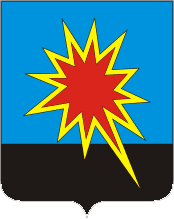 КЕМЕРОВСКАЯ ОБЛАСТЬКАЛТАНСКИЙ ГОРОДСКОЙ ОКРУГАДМИНИСТРАЦИЯ КАЛТАНСКОГО ГОРОДСКОГО ОКРУГА   ПОСТАНОВЛЕНИЕОт 08.05.2018 г.  № 95 - пО внесении изменения в постановление администрации Калтанского городского округа от 23.05.2017г. № 111-п «Об утверждении Примерного положения об оплате труда работников муниципальных учреждений социального обслуживания населения Калтанского городского округа»В соответствии с Постановлением Коллегии Администрации Кемеровской области от 10.04.2018 № 139 «Об увеличении окладов (должностных окладов), ставок заработной платы и внесении изменений в постановление Коллегии Администрации Кемеровской области от 24.03.2011 № 119 «Об оплате труда работников государственных учреждений социального обслуживания населения Кемеровской области», распоряжением администрации Калтанского городского округа от 16.03.2018 № 361-р «Об увеличении фондов оплаты труда некоторых категорий работников муниципальных учреждений Калтанского городского округа», в целях совершенствования систем оплаты труда работников муниципальных учреждений социального обслуживания населения Калтанского городского округа:1. Внести в приложение №1 к Примерному положению об оплате труда работников муниципальных учреждений социального обслуживания населения Калтанского городского округа, утвержденному постановлением администрации Калтанского городского округа от 23.05.2017г. № 111-п, изменения, изложив его в новой редакции согласно приложению к настоящему постановлению.2. Настоящее постановление вступает в законную силу с момента подписания и распространяет свое действие на правоотношения, возникшие с 01.03.2018г.3. Отделу организационной и кадровой работы (Верещагина Т.А.) обеспечить размещение постановления на официальном сайте администрации Калтанского городского округа.4. Контроль исполнения настоящего постановления возложить на заместителя главы Калтанского городского округа по социальным вопросам А.Б. Клюеву.Глава Калтанского городского округа						          И.Ф. ГолдиновПриложениек постановлению администрацииКалтанского городского округаот 08.05.2018 г. № 95-п«Приложение № 1к Примерному положению об оплате труда работников муниципальных учреждений социального обслуживания населения Калтанского городского округаРазмеры должностных окладов с учетом повышающих коэффициентов по занимаемым должностям медицинских и фармацевтических работниковРазмеры должностных окладов с учетом повышающих коэффициентов по занимаемым должностям работников образованияРазмерыдолжностных окладов с учетом повышающих коэффициентов по занимаемым должностям работников культуры, искусства и кинематографииРазмеры должностных окладовс учетом повышающих коэффициентов по занимаемымдолжностям работников, занятых в сфере предоставления социальных услугРазмеры должностных окладовс учетом повышающих коэффициентов по занимаемымобщеотраслевым должностям руководителей, специалистов и служащихРазмеры должностных окладов руководителей структурныхподразделений учреждения, должности которыхне предусмотрены ПКГРазмеры должностных окладовс учетом повышающих коэффициентовпо общеотраслевым профессиям рабочих, не указанных вЕдином тарифно-квалификационном справочникеработ и профессий рабочих<*> Водителям 1 класса 4 квалификационного уровня ПКГ «Общеотраслевые профессии рабочих второго уровня» выплата за классность учтена в размере ставки заработной платы.Размеры должностных окладовс учетом повышающих коэффициентовпо общеотраслевым профессиям рабочих, указанных вЕдином тарифно-квалификационном справочнике работ и профессий рабочихПримечание. Показатели для отнесения учреждений социального обслуживания населения к группам по оплате труда руководителей определяются приложением N 7 к Положению».Заместитель главы Калтанского городского округа по социальным вопросам	А.Б. Клюева№ п/пНаименование должностейОклад, ставка по профес-сиональнойквалифика-ционной группе,руб.Повышающийкоэффициенткоэт Повышающийкоэффициенткоэт Повышающийкоэффициенткоэт Повышающийкоэффициенткоэт Оклад (должностной оклад), ставка,руб.Оклад (должностной оклад), ставка,руб.Оклад (должностной оклад), ставка,руб.Оклад (должностной оклад), ставка,руб.Профессиональная квалификационная группа «Медицинский и фармацевтический персонал первого уровня»Профессиональная квалификационная группа «Медицинский и фармацевтический персонал первого уровня»32681 квалификационный уровень1 квалификационный уровень1Санитарка; санитарка (мойщица): - начальное общее образование и индивидуальное обучение не менее 3 месяцев  без предъявления требований к стажу работы;11113268326832683268 - начальное общее образование, индивидуальное обучение не менее 3 месяцев и стаж работы по профилю не менее 2 лет. 1,0241,0241,0241,02433473347334733472Младшая медицинская сестра по уходу за больными:- среднее (полное) общее образование и дополнительная подготовка  на  курсах  младших  медицинских  сестер  по  уходу  за больными без предъявления требований к стажу работы1,0241,0241,0241,0243347334733473347- среднее (полное) общее образование, дополнительная подготовка  на  курсах  младших  медицинских  сестер  по  уходу  за больными и стаж работы по профилю не менее 2 лет1,0781,0781,0781,07835233523352335233Сестра-хозяйка:- среднее (полное) общее образование и дополнительная подготовка  по специальной программе без предъявления требований  к стажу работы1,0241,0241,0241,0243347334733473347- среднее (полное) общее образование, дополнительная подготовка  по  специальной программе и стаж работы по  профилю  не менее 2 лет1,0781,0781,0781,0783523352335233523№ п/пНаименование должностейОклад, ставка  по профес-сиональнойквалифика-ционной группе,руб.Оклад, ставка  по профес-сиональнойквалифика-ционной группе,руб.Повышающийкоэффициенткоэт Повышающийкоэффициенткоэт Повышающийкоэффициенткоэт Повышающийкоэффициенткоэт Повышающийкоэффициенткоэт Оклад (должностной оклад), ставка,руб.Профессиональная квалификационная группа «Средний медицинский и фармацевтический персонал» Профессиональная квалификационная группа «Средний медицинский и фармацевтический персонал» 35233523          1 квалификационный уровень           1 квалификационный уровень 1Медицинский регистратор; медицинский дезинфектор:- среднее (полное) общее образование и индивидуальное обучение  не  менее 3 месяцев без предъявления требований  к  стажу работы111113523- среднее медицинское образование без  предъявления требований к стажу работы или среднее (полное) общее образование  и стаж работы по профилю не менее 2 лет1,1041,1041,1041,1041,10438892Инструктор по трудовой терапии:- среднее медицинское образование без предъявления требований к стажу работы или среднее профессиональное образование по профилю выполняемой работы без предъявления требований к стажу работы1,1041,1041,1041,1041,1043889- среднее медицинское образование и стаж работы по профилю не менее 2 лет или среднее профессиональное образование по профилю выполняемой работы и стаж работы по профилю не менее 2 лет.1,1881,1881,1881,1881,18841863Инструктор по лечебной физкультуре; медицинская сестра стерилизационной:- не имеющие квалификационной категории1,2451,2451,2451,2451,2454387- II квалификационная категория1,3031,3031,3031,3031,3034590- I квалификационная категория1,361,361,361,361,364792- высшая квалификационная категория1,4181,4181,4181,4181,4184996Медицинский статистик- не имеющие квалификационной категории1,1881,1881,1881,1881,1884186- II квалификационная категория1,2451,2451,2451,2451,2454387- I квалификационная категория1,3031,3031,3031,3031,3034590- высшая квалификационная категория1,361,361,361,361,364792              2 квалификационный уровень               2 квалификационный уровень 1Лаборант; медицинская сестра диетическая- не имеющие квалификационной категории1,2451,2451,2451,2451,2454387- II квалификационная категория1,3031,3031,3031,3031,3034590- I квалификационная категория1,361,361,361,361,364792- высшая квалификационная категория1,4181,4181,4181,4181,4184996                 3 квалификационный уровень                  3 квалификационный уровень 1Медицинская сестра; медицинская сестра по физиотерапии; медицинская сестра по массажу:- не имеющие квалификационной категории1,2451,2451,2451,2454387- II квалификационная категория1,3031,3031,3031,3034590- I квалификационная категория1,361,361,361,364792- высшая квалификационная категория1,4181,4181,4181,41849962Фармацевт:- не имеющий квалификационной категории1,2451,2451,2451,2454387- II квалификационная категория1,3031,3031,3031,3034590- I квалификационная категория1,361,361,361,364792- высшая квалификационная категория1,4181,4181,4181,41849963Медицинская сестра палатная (постовая):- не имеющая квалификационной категории1,3031,3031,3031,3034590- II квалификационная категория1,361,361,361,364792- I квалификационная категория1,4181,4181,4181,4184996- высшая квалификационная категория1,5141,5141,5141,5145334            4 квалификационный уровень             4 квалификационный уровень 1Медицинская сестра процедурной; медицинская сестра перевязочной; фельдшер:- не имеющие квалификационной категории1,3031,3031,3031,3034590- II квалификационная категория1,361,361,361,364792- I квалификационная категория1,4181,4181,4181,4184996- высшая квалификационная категория1,5141,5141,5141,51453342Зубной врач:- не имеющий квалификационной категории1,361,361,361,364792- II квалификационная категория1,4181,4181,4181,4184996- I квалификационная категория1,5141,5141,5141,5145334- высшая квалификационная категория1,6291,6291,6291,62957393Старшая медицинская сестра:- не имеющий квалификационной категории1,361,361,361,364792- II квалификационная категория1,4181,4181,4181,4184996- I квалификационная категория1,5141,5141,5141,5145334- высшая квалификационная категория1,6291,6291,6291,6295739№ п/пНаименование должностейОклад, ставка по профес-сиональнойквалифика-ционной группе,руб.Повышающийкоэффициенткоэт Повышающийкоэффициенткоэт Повышающийкоэффициенткоэт Повышающийкоэффициенткоэт Повышающийкоэффициенткоэт Оклад (должностной оклад), ставка,руб.Оклад (должностной оклад), ставка,руб.Оклад (должностной оклад), ставка,руб.Профессиональная квалификационная группа «Врачи и провизоры»5334                 2 квалификационный уровень                 2 квалификационный уровень1Врачи – терапевты, врачи – педиатры, врачи – специалисты:- не имеющий квалификационной категории11111533453345334- II квалификационная категория1,0761,0761,0761,0761,076573957395739- I квалификационная категория1,2531,2531,2531,2531,253668366836683- высшая квалификационная категория1,4051,4051,4051,4051,4057494749474942Провизор – технолог; провизор – аналитик:- не имеющий квалификационной категории11111533453345334- II квалификационная категория1,0761,0761,0761,0761,076573957395739- I квалификационная категория1,2531,2531,2531,2531,253668366836683- высшая квалификационная категория1,4051,4051,4051,4051,405749474947494Профессиональная квалификационная группа «Руководители структурных                         подразделений учреждений с высшим медицинским и фармацевтическим образованием (врач-специалист, провизор)»Профессиональная квалификационная группа «Руководители структурных                         подразделений учреждений с высшим медицинским и фармацевтическим образованием (врач-специалист, провизор)»5739      1 квалификационный уровень      1 квалификационный уровень1Заведующий отделением:Врач-специалист, не имеющий квалификационной категории, при наличии в отделении до 6 врачебных должностей11111573957395739Врач-специалист  II квалификационной категории при наличии в отделении до 6 врачебных должностей1,1641,1641,1641,1641,164668366836683Врач-специалист I квалификационная категория при наличии в отделении до 6 врачебных должностей1,3061,3061,3061,3061,306749474947494Врач-специалист  высшей квалификационной категории при наличии в отделении до 6 врачебных должностей1,431,431,431,431,43820782078207Врач-специалист, не имеющий квалификационной категории, при наличии в отделении 7 и более врачебных должностей1,1641,1641,1641,1641,164668366836683Врач-специалист  II квалификационной категории при наличии в отделении 7 и более врачебных должностей1,3061,3061,3061,3061,306749474947494Врач-специалист I квалификационная категория при наличии в отделении 7 и более врачебных должностей1,431,431,431,431,43820782078207Врач-специалист  высшей квалификационной категории при наличии в отделении 7 и более  врачебных должностей1,5861,5861,5861,5861,586910291029102№ п/пНаименование должностейкоэт Наименование должностейкоэт Оклад, ставка по профес-сиональнойквалифика-ционной группе,руб.Оклад, ставка по профес-сиональнойквалифика-ционной группе,руб.Оклад, ставка по профес-сиональнойквалифика-ционной группе,руб.Повышающийкоэффициенткоэт Повышающийкоэффициенткоэт Повышающийкоэффициенткоэт Оклад (должностной оклад), ставка,руб.Профессиональная квалификационная группа должностей работников учебно-вспомогательного персонала первого уровняПрофессиональная квалификационная группа должностей работников учебно-вспомогательного персонала первого уровняПрофессиональная квалификационная группа должностей работников учебно-вспомогательного персонала первого уровня33473347334711Помощник воспитателя: Характеристика работ. Подготовка и организация занятий, создание обстановки эмоционального комфорта. Осуществление воспитательных функций в процессе проведения с детьми занятий, оздоровительных мероприятий, приобщение детей к труду, привитие им санитарно-гигиенических навыков. Участие в создании безопасной развивающей среды, соответствующей психологическим, гигиеническим и педагогическим требованиям. Обеспечение санитарного состояния помещений, оборудования, инвентаря; охрана и укрепление здоровья детей, присмотр и уход за ними: сопровождение на прогулки, одевание, раздевание, умывание, закаливание, купание, кормление, укладывание детей в постель; просушивание одежды детей. Характеристика работ. Подготовка и организация занятий, создание обстановки эмоционального комфорта. Осуществление воспитательных функций в процессе проведения с детьми занятий, оздоровительных мероприятий, приобщение детей к труду, привитие им санитарно-гигиенических навыков. Участие в создании безопасной развивающей среды, соответствующей психологическим, гигиеническим и педагогическим требованиям. Обеспечение санитарного состояния помещений, оборудования, инвентаря; охрана и укрепление здоровья детей, присмотр и уход за ними: сопровождение на прогулки, одевание, раздевание, умывание, закаливание, купание, кормление, укладывание детей в постель; просушивание одежды детей.1,251,251,254186Профессиональная квалификационная группа должностей работников учебно -        вспомогательного персонала второго уровняПрофессиональная квалификационная группа должностей работников учебно -        вспомогательного персонала второго уровняПрофессиональная квалификационная группа должностей работников учебно -        вспомогательного персонала второго уровня3523352335231Младший воспитатель:Младший воспитатель:- среднее (полное) общее образование и курсовая подготовка без предъявления требований к стажу работы;- среднее (полное) общее образование и курсовая подготовка без предъявления требований к стажу работы;1113523- среднее (полное) общее образование, курсовая подготовка и  стаж работы в должности младшего воспитателя не менее 4 лет;- среднее (полное) общее образование, курсовая подготовка и  стаж работы в должности младшего воспитателя не менее 4 лет;1,1041,1041,1043889- среднее профессиональное образование без предъявления требований к стажу работы- среднее профессиональное образование без предъявления требований к стажу работы1,1881,1881,18841862Дежурный по режиму:Дежурный по режиму:- среднее профессиональное образование и подготовка по установленной программе без предъявления требований к стажу работы;- среднее профессиональное образование и подготовка по установленной программе без предъявления требований к стажу работы;1,3031,3031,3034590- высшее профессиональное образование, подготовка по установленной программе и стаж педагогической работы не менее 1 года или среднее профессиональное образование, подготовка по установленной программе и стаж работы не менее 3 лет.- высшее профессиональное образование, подготовка по установленной программе и стаж педагогической работы не менее 1 года или среднее профессиональное образование, подготовка по установленной программе и стаж работы не менее 3 лет.1,361,361,364792№ п/пНаименование должностейНаименование должностейНаименование должностейОклад, ставка по профес-сиональнойквалифика-ционной группе,руб.Оклад, ставка по профес-сиональнойквалифика-ционной группе,руб.Повышающийкоэффициенткоэт Повышающийкоэффициенткоэт Оклад (должностной оклад), ставка,руб.Оклад (должностной оклад), ставка,руб.Оклад (должностной оклад), ставка,руб.Профессиональная квалификационная группа должностей педагогических работниковПрофессиональная квалификационная группа должностей педагогических работниковПрофессиональная квалификационная группа должностей педагогических работниковПрофессиональная квалификационная группа должностей педагогических работников43874387          1 квалификационный уровень          1 квалификационный уровень          1 квалификационный уровень          1 квалификационный уровень1Инструктор по труду:Инструктор по труду:Инструктор по труду:- среднее профессиональное образование без предъявления требований к стажу работы или среднее (полное) общее образование, специальная подготовка и стаж работы по профилю не менее 3 лет;- среднее профессиональное образование без предъявления требований к стажу работы или среднее (полное) общее образование, специальная подготовка и стаж работы по профилю не менее 3 лет;- среднее профессиональное образование без предъявления требований к стажу работы или среднее (полное) общее образование, специальная подготовка и стаж работы по профилю не менее 3 лет;- среднее профессиональное образование без предъявления требований к стажу работы или среднее (полное) общее образование, специальная подготовка и стаж работы по профилю не менее 3 лет;11438743874387- высшее профессиональное образование без предъявления требований к стажу работы или среднее профессиональное образование и стаж педагогической работы от 2 до 5 лет;- высшее профессиональное образование без предъявления требований к стажу работы или среднее профессиональное образование и стаж педагогической работы от 2 до 5 лет;- высшее профессиональное образование без предъявления требований к стажу работы или среднее профессиональное образование и стаж педагогической работы от 2 до 5 лет;- высшее профессиональное образование без предъявления требований к стажу работы или среднее профессиональное образование и стаж педагогической работы от 2 до 5 лет;1,0461,046459045904590- высшее профессиональное образование и стаж педагогической работы от 2 до 5 лет или среднее профессиональное образование и стаж педагогический работы от 5 до 10 лет;- высшее профессиональное образование и стаж педагогической работы от 2 до 5 лет или среднее профессиональное образование и стаж педагогический работы от 5 до 10 лет;- высшее профессиональное образование и стаж педагогической работы от 2 до 5 лет или среднее профессиональное образование и стаж педагогический работы от 5 до 10 лет;- высшее профессиональное образование и стаж педагогической работы от 2 до 5 лет или среднее профессиональное образование и стаж педагогический работы от 5 до 10 лет;1,0921,092479247924792- высшее профессиональное образование и стаж педагогической работы от 5 до 10 лет или среднее профессиональное образование и стаж педагогической работы свыше 10 лет;- высшее профессиональное образование и стаж педагогической работы от 5 до 10 лет или среднее профессиональное образование и стаж педагогической работы свыше 10 лет;- высшее профессиональное образование и стаж педагогической работы от 5 до 10 лет или среднее профессиональное образование и стаж педагогической работы свыше 10 лет;- высшее профессиональное образование и стаж педагогической работы от 5 до 10 лет или среднее профессиональное образование и стаж педагогической работы свыше 10 лет;1,1391,139499649964996- высшее профессиональное образование и стаж педагогической работы свыше 10 лет или II квалификационная категория;- высшее профессиональное образование и стаж педагогической работы свыше 10 лет или II квалификационная категория;- высшее профессиональное образование и стаж педагогической работы свыше 10 лет или II квалификационная категория;- высшее профессиональное образование и стаж педагогической работы свыше 10 лет или II квалификационная категория;1,2161,216533453345334- I квалификационная категория;- I квалификационная категория;- I квалификационная категория;- I квалификационная категория;1,3081,308573957395739- высшая квалификационная категория- высшая квалификационная категория- высшая квалификационная категория- высшая квалификационная категория1,5231,5236683668366832Инструктор по физической культуре:Инструктор по физической культуре:Инструктор по физической культуре:Инструктор по физической культуре:- среднее профессиональное образование без предъявления требований к стажу работы;- среднее профессиональное образование без предъявления требований к стажу работы;- среднее профессиональное образование без предъявления требований к стажу работы;- среднее профессиональное образование без предъявления требований к стажу работы;11438743874387- высшее профессиональное образование без предъявления требований к стажу работы или среднее профессиональное образование и стаж педагогической работы от 2 до 5 лет;- высшее профессиональное образование без предъявления требований к стажу работы или среднее профессиональное образование и стаж педагогической работы от 2 до 5 лет;- высшее профессиональное образование без предъявления требований к стажу работы или среднее профессиональное образование и стаж педагогической работы от 2 до 5 лет;- высшее профессиональное образование без предъявления требований к стажу работы или среднее профессиональное образование и стаж педагогической работы от 2 до 5 лет;1,0461,046459045904590- высшее профессиональное образование и стаж педагогической работы от 2 до 5 лет или среднее профессиональное образование и стаж педагогической работы от 5 до 10 лет;- высшее профессиональное образование и стаж педагогической работы от 2 до 5 лет или среднее профессиональное образование и стаж педагогической работы от 5 до 10 лет;- высшее профессиональное образование и стаж педагогической работы от 2 до 5 лет или среднее профессиональное образование и стаж педагогической работы от 5 до 10 лет;- высшее профессиональное образование и стаж педагогической работы от 2 до 5 лет или среднее профессиональное образование и стаж педагогической работы от 5 до 10 лет;1,0921,092479247924792- высшее профессиональное образование и стаж педагогической работы от 5 до 10 лет или среднее профессиональное образование и стаж педагогической работы свыше 10 лет;- высшее профессиональное образование и стаж педагогической работы от 5 до 10 лет или среднее профессиональное образование и стаж педагогической работы свыше 10 лет;- высшее профессиональное образование и стаж педагогической работы от 5 до 10 лет или среднее профессиональное образование и стаж педагогической работы свыше 10 лет;- высшее профессиональное образование и стаж педагогической работы от 5 до 10 лет или среднее профессиональное образование и стаж педагогической работы свыше 10 лет;1,1391,139499649964996- высшее профессиональное образование и стаж педагогической работы свыше 10 лет или II квалификационная категория;- высшее профессиональное образование и стаж педагогической работы свыше 10 лет или II квалификационная категория;- высшее профессиональное образование и стаж педагогической работы свыше 10 лет или II квалификационная категория;- высшее профессиональное образование и стаж педагогической работы свыше 10 лет или II квалификационная категория;1,2161,216533453345334- I квалификационная категория;- I квалификационная категория;- I квалификационная категория;- I квалификационная категория;1,3081,308573957395739- высшая квалификационная категория- высшая квалификационная категория- высшая квалификационная категория- высшая квалификационная категория1,5231,5236683668366833Музыкальный руководитель:Музыкальный руководитель:Музыкальный руководитель:Музыкальный руководитель:- среднее профессиональное образование без предъявления требований к стажу работы;- среднее профессиональное образование без предъявления требований к стажу работы;- среднее профессиональное образование без предъявления требований к стажу работы;- среднее профессиональное образование без предъявления требований к стажу работы;11438743874387- высшее профессиональное образование без предъявления требований к стажу работы или среднее профессиональное образование и стаж педагогической работы от 2 до 5 лет;- высшее профессиональное образование без предъявления требований к стажу работы или среднее профессиональное образование и стаж педагогической работы от 2 до 5 лет;- высшее профессиональное образование без предъявления требований к стажу работы или среднее профессиональное образование и стаж педагогической работы от 2 до 5 лет;- высшее профессиональное образование без предъявления требований к стажу работы или среднее профессиональное образование и стаж педагогической работы от 2 до 5 лет;1,0461,046459045904590- высшее профессиональное образование и стаж педагогической работы от 2 до 5 лет или среднее профессиональное образование и стаж педагогической работы от 5 до 10 лет;- высшее профессиональное образование и стаж педагогической работы от 2 до 5 лет или среднее профессиональное образование и стаж педагогической работы от 5 до 10 лет;- высшее профессиональное образование и стаж педагогической работы от 2 до 5 лет или среднее профессиональное образование и стаж педагогической работы от 5 до 10 лет;- высшее профессиональное образование и стаж педагогической работы от 2 до 5 лет или среднее профессиональное образование и стаж педагогической работы от 5 до 10 лет;1,0921,092479247924792- высшее профессиональное образование и стаж педагогической работы от 5 до 10 лет или среднее профессиональное образование и стаж педагогической работы свыше 10 лет;- высшее профессиональное образование и стаж педагогической работы от 5 до 10 лет или среднее профессиональное образование и стаж педагогической работы свыше 10 лет;- высшее профессиональное образование и стаж педагогической работы от 5 до 10 лет или среднее профессиональное образование и стаж педагогической работы свыше 10 лет;- высшее профессиональное образование и стаж педагогической работы от 5 до 10 лет или среднее профессиональное образование и стаж педагогической работы свыше 10 лет;1,1391,139499649964996- высшее профессиональное образование и стаж педагогической работы свыше 10 лет или II квалификационная категория;- высшее профессиональное образование и стаж педагогической работы свыше 10 лет или II квалификационная категория;- высшее профессиональное образование и стаж педагогической работы свыше 10 лет или II квалификационная категория;- высшее профессиональное образование и стаж педагогической работы свыше 10 лет или II квалификационная категория;1,2161,216533453345334- I квалификационная категория;- I квалификационная категория;- I квалификационная категория;- I квалификационная категория;1,3081,308573957395739- высшая квалификационная категория.- высшая квалификационная категория.- высшая квалификационная категория.- высшая квалификационная категория.1,5231,523668366836683               2 квалификационный уровень               2 квалификационный уровень               2 квалификационный уровень               2 квалификационный уровень               2 квалификационный уровень1Педагог дополнительного образования:Педагог дополнительного образования:Педагог дополнительного образования:Педагог дополнительного образования:- среднее профессиональное образование без предъявления требований к стажу работы;- среднее профессиональное образование без предъявления требований к стажу работы;- среднее профессиональное образование без предъявления требований к стажу работы;- среднее профессиональное образование без предъявления требований к стажу работы;11438743874387- высшее профессиональное образование без предъявления требований к стажу работы или среднее профессиональное образование и стаж педагогической работы от 2 до 5 лет;- высшее профессиональное образование без предъявления требований к стажу работы или среднее профессиональное образование и стаж педагогической работы от 2 до 5 лет;- высшее профессиональное образование без предъявления требований к стажу работы или среднее профессиональное образование и стаж педагогической работы от 2 до 5 лет;- высшее профессиональное образование без предъявления требований к стажу работы или среднее профессиональное образование и стаж педагогической работы от 2 до 5 лет;1,0461,046459045904590- высшее профессиональное образование и стаж педагогической работы от 2 до 5 лет или среднее профессиональное образование и стаж педагогической работы от 5 до 10 лет;- высшее профессиональное образование и стаж педагогической работы от 2 до 5 лет или среднее профессиональное образование и стаж педагогической работы от 5 до 10 лет;- высшее профессиональное образование и стаж педагогической работы от 2 до 5 лет или среднее профессиональное образование и стаж педагогической работы от 5 до 10 лет;- высшее профессиональное образование и стаж педагогической работы от 2 до 5 лет или среднее профессиональное образование и стаж педагогической работы от 5 до 10 лет;1,0921,092479247924792- высшее профессиональное образование и стаж педагогической работы от 5 до 10 лет или среднее профессиональное образование и стаж педагогической работы свыше 10 лет;- высшее профессиональное образование и стаж педагогической работы от 5 до 10 лет или среднее профессиональное образование и стаж педагогической работы свыше 10 лет;- высшее профессиональное образование и стаж педагогической работы от 5 до 10 лет или среднее профессиональное образование и стаж педагогической работы свыше 10 лет;- высшее профессиональное образование и стаж педагогической работы от 5 до 10 лет или среднее профессиональное образование и стаж педагогической работы свыше 10 лет;1,1391,139499649964996- высшее профессиональное образование и стаж педагогической работы свыше 10 лет;- высшее профессиональное образование и стаж педагогической работы свыше 10 лет;- высшее профессиональное образование и стаж педагогической работы свыше 10 лет;- высшее профессиональное образование и стаж педагогической работы свыше 10 лет;1,2161,216533453345334- II квалификационная категория;- II квалификационная категория;- II квалификационная категория;- II квалификационная категория;1,3081,308573957395739- I квалификационная категория;- I квалификационная категория;- I квалификационная категория;- I квалификационная категория;1,5231,523668366836683- высшая квалификационная категория.- высшая квалификационная категория.- высшая квалификационная категория.- высшая квалификационная категория.1,7081,7087494749474942Педагог-организатор:Педагог-организатор:Педагог-организатор:Педагог-организатор:- среднее профессиональное образование без предъявления требований к стажу работы;- среднее профессиональное образование без предъявления требований к стажу работы;- среднее профессиональное образование без предъявления требований к стажу работы;- среднее профессиональное образование без предъявления требований к стажу работы;11438743874387- высшее профессиональное образование без предъявления требований к стажу работы или среднее профессиональное образование и стаж педагогической работы от 2 до 5 лет;- высшее профессиональное образование без предъявления требований к стажу работы или среднее профессиональное образование и стаж педагогической работы от 2 до 5 лет;- высшее профессиональное образование без предъявления требований к стажу работы или среднее профессиональное образование и стаж педагогической работы от 2 до 5 лет;- высшее профессиональное образование без предъявления требований к стажу работы или среднее профессиональное образование и стаж педагогической работы от 2 до 5 лет;1,0461,046459045904590- высшее профессиональное образование и стаж педагогической работы от 2 до 5 лет или среднее профессиональное образование и стаж педагогической работы от 5 до 10 лет;- высшее профессиональное образование и стаж педагогической работы от 2 до 5 лет или среднее профессиональное образование и стаж педагогической работы от 5 до 10 лет;- высшее профессиональное образование и стаж педагогической работы от 2 до 5 лет или среднее профессиональное образование и стаж педагогической работы от 5 до 10 лет;- высшее профессиональное образование и стаж педагогической работы от 2 до 5 лет или среднее профессиональное образование и стаж педагогической работы от 5 до 10 лет;1,0921,092479247924792- высшее профессиональное образование и стаж педагогической работы от 5 до 10 лет или среднее профессиональное образование и стаж педагогической работы свыше 10 лет;- высшее профессиональное образование и стаж педагогической работы от 5 до 10 лет или среднее профессиональное образование и стаж педагогической работы свыше 10 лет;- высшее профессиональное образование и стаж педагогической работы от 5 до 10 лет или среднее профессиональное образование и стаж педагогической работы свыше 10 лет;- высшее профессиональное образование и стаж педагогической работы от 5 до 10 лет или среднее профессиональное образование и стаж педагогической работы свыше 10 лет;1,1391,139499649964996- высшее профессиональное образование и стаж педагогической работы свыше 10 лет;- высшее профессиональное образование и стаж педагогической работы свыше 10 лет;- высшее профессиональное образование и стаж педагогической работы свыше 10 лет;- высшее профессиональное образование и стаж педагогической работы свыше 10 лет;1,2161,216533453345334- II квалификационная категория;- II квалификационная категория;- II квалификационная категория;- II квалификационная категория;1,3081,308573957395739- I квалификационная категория;- I квалификационная категория;- I квалификационная категория;- I квалификационная категория;1,5231,523668366836683- высшая квалификационная категория.- высшая квалификационная категория.- высшая квалификационная категория.- высшая квалификационная категория.1,7081,7087494749474943Социальный педагог:Социальный педагог:Социальный педагог:Социальный педагог:- среднее профессиональное образование без предъявления требований к стажу работы;- среднее профессиональное образование без предъявления требований к стажу работы;- среднее профессиональное образование без предъявления требований к стажу работы;- среднее профессиональное образование без предъявления требований к стажу работы;11438743874387- высшее профессиональное образование без предъявления требований к стажу работы или среднее профессиональное образование и стаж педагогической работы от 2 до 5 лет;- высшее профессиональное образование без предъявления требований к стажу работы или среднее профессиональное образование и стаж педагогической работы от 2 до 5 лет;- высшее профессиональное образование без предъявления требований к стажу работы или среднее профессиональное образование и стаж педагогической работы от 2 до 5 лет;- высшее профессиональное образование без предъявления требований к стажу работы или среднее профессиональное образование и стаж педагогической работы от 2 до 5 лет;1,0461,046459045904590- высшее профессиональное образование и стаж педагогический работы от 2 до 5 лет или среднее профессиональное образование и стаж педагогической работы от 5 до 10 лет;- высшее профессиональное образование и стаж педагогический работы от 2 до 5 лет или среднее профессиональное образование и стаж педагогической работы от 5 до 10 лет;- высшее профессиональное образование и стаж педагогический работы от 2 до 5 лет или среднее профессиональное образование и стаж педагогической работы от 5 до 10 лет;- высшее профессиональное образование и стаж педагогический работы от 2 до 5 лет или среднее профессиональное образование и стаж педагогической работы от 5 до 10 лет;1,0921,092479247924792- высшее профессиональное образование и стаж педагогической работы от 5 до 10 лет или среднее профессиональное образование и стаж педагогической работы свыше 10 лет;- высшее профессиональное образование и стаж педагогической работы от 5 до 10 лет или среднее профессиональное образование и стаж педагогической работы свыше 10 лет;- высшее профессиональное образование и стаж педагогической работы от 5 до 10 лет или среднее профессиональное образование и стаж педагогической работы свыше 10 лет;- высшее профессиональное образование и стаж педагогической работы от 5 до 10 лет или среднее профессиональное образование и стаж педагогической работы свыше 10 лет;1,1391,139499649964996- высшее профессиональное образование и стаж педагогической работы от 10 до 20 лет;- высшее профессиональное образование и стаж педагогической работы от 10 до 20 лет;- высшее профессиональное образование и стаж педагогической работы от 10 до 20 лет;- высшее профессиональное образование и стаж педагогической работы от 10 до 20 лет;1,2161,216533453345334 - II квалификационная категория или высшее профессиональное образование и стаж педагогической работы свыше 20 лет; - II квалификационная категория или высшее профессиональное образование и стаж педагогической работы свыше 20 лет; - II квалификационная категория или высшее профессиональное образование и стаж педагогической работы свыше 20 лет; - II квалификационная категория или высшее профессиональное образование и стаж педагогической работы свыше 20 лет;1,3081,308573957395739- I квалификационная категория;- I квалификационная категория;- I квалификационная категория;- I квалификационная категория;1,5231,523668366836683- высшая квалификационная категория.- высшая квалификационная категория.- высшая квалификационная категория.- высшая квалификационная категория.1,7081,7087494749474944Концертмейстер:Концертмейстер:Концертмейстер:Концертмейстер:- среднее музыкальное образование без предъявления требований к стажу работы- среднее музыкальное образование без предъявления требований к стажу работы- среднее музыкальное образование без предъявления требований к стажу работы- среднее музыкальное образование без предъявления требований к стажу работы11438743874387- высшее музыкальное образование без предъявления требований к стажу работы или среднее музыкальное образование и стаж педагогической работы от 2 до 5 лет- высшее музыкальное образование без предъявления требований к стажу работы или среднее музыкальное образование и стаж педагогической работы от 2 до 5 лет- высшее музыкальное образование без предъявления требований к стажу работы или среднее музыкальное образование и стаж педагогической работы от 2 до 5 лет- высшее музыкальное образование без предъявления требований к стажу работы или среднее музыкальное образование и стаж педагогической работы от 2 до 5 лет1,0461,046459045904590- высшее музыкальное образование и стаж педагогической работы от 2 до 5 лет или среднее музыкальное образование и стаж педагогической работы от 5 до 10 лет- высшее музыкальное образование и стаж педагогической работы от 2 до 5 лет или среднее музыкальное образование и стаж педагогической работы от 5 до 10 лет- высшее музыкальное образование и стаж педагогической работы от 2 до 5 лет или среднее музыкальное образование и стаж педагогической работы от 5 до 10 лет- высшее музыкальное образование и стаж педагогической работы от 2 до 5 лет или среднее музыкальное образование и стаж педагогической работы от 5 до 10 лет1,0921,092479247924792- высшее музыкальное образование и стаж педагогической работы от 5 до 10 лет или среднее музыкальное образование и стаж педагогической работы свыше 10 лет- высшее музыкальное образование и стаж педагогической работы от 5 до 10 лет или среднее музыкальное образование и стаж педагогической работы свыше 10 лет- высшее музыкальное образование и стаж педагогической работы от 5 до 10 лет или среднее музыкальное образование и стаж педагогической работы свыше 10 лет- высшее музыкальное образование и стаж педагогической работы от 5 до 10 лет или среднее музыкальное образование и стаж педагогической работы свыше 10 лет1,1391,139499649964996- высшее музыкальное образование и стаж педагогической работы от 10 до 20 лет- высшее музыкальное образование и стаж педагогической работы от 10 до 20 лет- высшее музыкальное образование и стаж педагогической работы от 10 до 20 лет- высшее музыкальное образование и стаж педагогической работы от 10 до 20 лет1,2161,216533453345334- высшее музыкальное образование и стаж педагогической работы свыше 20 лет или II квалификационная категория- высшее музыкальное образование и стаж педагогической работы свыше 20 лет или II квалификационная категория- высшее музыкальное образование и стаж педагогической работы свыше 20 лет или II квалификационная категория- высшее музыкальное образование и стаж педагогической работы свыше 20 лет или II квалификационная категория1,3081,308573957395739- I квалификационная категория- I квалификационная категория- I квалификационная категория- I квалификационная категория1,5231,523668366836683- высшая квалификационная категория.- высшая квалификационная категория.- высшая квалификационная категория.- высшая квалификационная категория.1,7081,7087494749474945Тренер-преподаватель:Тренер-преподаватель:Тренер-преподаватель:Тренер-преподаватель:среднее профессиональное образование без предъявления требований к стажу работысреднее профессиональное образование без предъявления требований к стажу работысреднее профессиональное образование без предъявления требований к стажу работысреднее профессиональное образование без предъявления требований к стажу работы11438743874387высшее профессиональное образование без предъявления требований к стажу работы или среднее профессиональное образование и стаж педагогической работы от 2 до 5 летвысшее профессиональное образование без предъявления требований к стажу работы или среднее профессиональное образование и стаж педагогической работы от 2 до 5 летвысшее профессиональное образование без предъявления требований к стажу работы или среднее профессиональное образование и стаж педагогической работы от 2 до 5 летвысшее профессиональное образование без предъявления требований к стажу работы или среднее профессиональное образование и стаж педагогической работы от 2 до 5 лет1,0461,046459045904590высшее профессиональное образование и стаж педагогической работы от 2 до 5 лет или среднее профессиональное образование и стаж педагогической работы от 5 до 10 летвысшее профессиональное образование и стаж педагогической работы от 2 до 5 лет или среднее профессиональное образование и стаж педагогической работы от 5 до 10 летвысшее профессиональное образование и стаж педагогической работы от 2 до 5 лет или среднее профессиональное образование и стаж педагогической работы от 5 до 10 летвысшее профессиональное образование и стаж педагогической работы от 2 до 5 лет или среднее профессиональное образование и стаж педагогической работы от 5 до 10 лет1,0921,092479247924792высшее профессиональное образование и стаж педагогической работы от 5 до 10 лет высшее профессиональное образование и стаж педагогической работы от 5 до 10 лет высшее профессиональное образование и стаж педагогической работы от 5 до 10 лет высшее профессиональное образование и стаж педагогической работы от 5 до 10 лет 1,1391,139499649964996II квалификационная категория II квалификационная категория II квалификационная категория II квалификационная категория 1,2161,216533453345334I квалификационная категория I квалификационная категория I квалификационная категория I квалификационная категория 1,3081,308573957395739высшая квалификационная категория высшая квалификационная категория высшая квалификационная категория высшая квалификационная категория 1,5231,5236683668366836Инструктор-методист:Инструктор-методист:Инструктор-методист:Инструктор-методист:- высшее профессиональное образование и стаж педагогической работы от 2 до 5 лет;- высшее профессиональное образование и стаж педагогической работы от 2 до 5 лет;- высшее профессиональное образование и стаж педагогической работы от 2 до 5 лет;- высшее профессиональное образование и стаж педагогической работы от 2 до 5 лет;1,0461,046459045904590- высшее профессиональное образование и стаж педагогической работы от 5 до 8 лет;- высшее профессиональное образование и стаж педагогической работы от 5 до 8 лет;- высшее профессиональное образование и стаж педагогической работы от 5 до 8 лет;- высшее профессиональное образование и стаж педагогической работы от 5 до 8 лет;1,0921,092479247924792- высшее профессиональное образование и стаж педагогической работы от 8 до 12 лет или высшее профессиональное образование и стаж работы в должности инструктора - методиста не менее 1 года (для старших инструкторов - методистов);- высшее профессиональное образование и стаж педагогической работы от 8 до 12 лет или высшее профессиональное образование и стаж работы в должности инструктора - методиста не менее 1 года (для старших инструкторов - методистов);- высшее профессиональное образование и стаж педагогической работы от 8 до 12 лет или высшее профессиональное образование и стаж работы в должности инструктора - методиста не менее 1 года (для старших инструкторов - методистов);- высшее профессиональное образование и стаж педагогической работы от 8 до 12 лет или высшее профессиональное образование и стаж работы в должности инструктора - методиста не менее 1 года (для старших инструкторов - методистов);1,1391,139499649964996- высшее профессиональное образование и стаж педагогической работы свыше 12 лет или высшее профессиональное образование и стаж работы в должности старшего инструктора - методиста не менее 3 лет (для старших инструкторов - методистов);- высшее профессиональное образование и стаж педагогической работы свыше 12 лет или высшее профессиональное образование и стаж работы в должности старшего инструктора - методиста не менее 3 лет (для старших инструкторов - методистов);- высшее профессиональное образование и стаж педагогической работы свыше 12 лет или высшее профессиональное образование и стаж работы в должности старшего инструктора - методиста не менее 3 лет (для старших инструкторов - методистов);- высшее профессиональное образование и стаж педагогической работы свыше 12 лет или высшее профессиональное образование и стаж работы в должности старшего инструктора - методиста не менее 3 лет (для старших инструкторов - методистов);1,2161,216533453345334- II квалификационная категория - II квалификационная категория - II квалификационная категория - II квалификационная категория 1,3081,308573957395739- I квалификационная категория - I квалификационная категория - I квалификационная категория - I квалификационная категория 1,5231,523668366836683- высшая квалификационная категория - высшая квалификационная категория - высшая квалификационная категория - высшая квалификационная категория 1,7081,7087494749474943 квалификационный уровень3 квалификационный уровень3 квалификационный уровень3 квалификационный уровень1ВоспитательВоспитательВоспитательВоспитатель- среднее профессиональное образование без предъявления требований к стажу работы;- среднее профессиональное образование без предъявления требований к стажу работы;- среднее профессиональное образование без предъявления требований к стажу работы;- среднее профессиональное образование без предъявления требований к стажу работы;11438743874387- высшее профессиональное образование без предъявления требований к стажу работы или среднее профессиональное образование и стаж педагогической работы от 2 до 5 лет;- высшее профессиональное образование без предъявления требований к стажу работы или среднее профессиональное образование и стаж педагогической работы от 2 до 5 лет;- высшее профессиональное образование без предъявления требований к стажу работы или среднее профессиональное образование и стаж педагогической работы от 2 до 5 лет;- высшее профессиональное образование без предъявления требований к стажу работы или среднее профессиональное образование и стаж педагогической работы от 2 до 5 лет;1,0461,046459045904590- высшее профессиональное образование и стаж педагогической работы от 2 до 5 лет или среднее профессиональное образование и стаж педагогической работы от 5 до 10 лет, либо высшее профессиональное образование и стаж педагогической работы не менее 1 года (для старшего воспитателя);- высшее профессиональное образование и стаж педагогической работы от 2 до 5 лет или среднее профессиональное образование и стаж педагогической работы от 5 до 10 лет, либо высшее профессиональное образование и стаж педагогической работы не менее 1 года (для старшего воспитателя);- высшее профессиональное образование и стаж педагогической работы от 2 до 5 лет или среднее профессиональное образование и стаж педагогической работы от 5 до 10 лет, либо высшее профессиональное образование и стаж педагогической работы не менее 1 года (для старшего воспитателя);- высшее профессиональное образование и стаж педагогической работы от 2 до 5 лет или среднее профессиональное образование и стаж педагогической работы от 5 до 10 лет, либо высшее профессиональное образование и стаж педагогической работы не менее 1 года (для старшего воспитателя);1,0921,092479247924792- высшее профессиональное образование и стаж педагогической работы от 5 до 10 лет или среднее профессиональное образование и стаж педагогической работы свыше 10 лет, либо высшее профессиональное образование и стаж педагогической работы от 2 до 5 лет (для старшего воспитателя);- высшее профессиональное образование и стаж педагогической работы от 5 до 10 лет или среднее профессиональное образование и стаж педагогической работы свыше 10 лет, либо высшее профессиональное образование и стаж педагогической работы от 2 до 5 лет (для старшего воспитателя);- высшее профессиональное образование и стаж педагогической работы от 5 до 10 лет или среднее профессиональное образование и стаж педагогической работы свыше 10 лет, либо высшее профессиональное образование и стаж педагогической работы от 2 до 5 лет (для старшего воспитателя);- высшее профессиональное образование и стаж педагогической работы от 5 до 10 лет или среднее профессиональное образование и стаж педагогической работы свыше 10 лет, либо высшее профессиональное образование и стаж педагогической работы от 2 до 5 лет (для старшего воспитателя);1,1391,139499649964996- высшее профессиональное образование и стаж педагогической работы от 10 до 20 лет или высшее профессиональное образование и стаж педагогической работы от 5 до 10 лет (для старшего воспитателя);- высшее профессиональное образование и стаж педагогической работы от 10 до 20 лет или высшее профессиональное образование и стаж педагогической работы от 5 до 10 лет (для старшего воспитателя);- высшее профессиональное образование и стаж педагогической работы от 10 до 20 лет или высшее профессиональное образование и стаж педагогической работы от 5 до 10 лет (для старшего воспитателя);- высшее профессиональное образование и стаж педагогической работы от 10 до 20 лет или высшее профессиональное образование и стаж педагогической работы от 5 до 10 лет (для старшего воспитателя);1,2161,216533453345334- высшее профессиональное образование и стаж педагогической работы свыше 20 лет или II квалификационная категория, либо высшее профессиональное образование и стаж педагогической работы свыше 10 лет (для старшего воспитателя);- высшее профессиональное образование и стаж педагогической работы свыше 20 лет или II квалификационная категория, либо высшее профессиональное образование и стаж педагогической работы свыше 10 лет (для старшего воспитателя);- высшее профессиональное образование и стаж педагогической работы свыше 20 лет или II квалификационная категория, либо высшее профессиональное образование и стаж педагогической работы свыше 10 лет (для старшего воспитателя);- высшее профессиональное образование и стаж педагогической работы свыше 20 лет или II квалификационная категория, либо высшее профессиональное образование и стаж педагогической работы свыше 10 лет (для старшего воспитателя);1,3081,308573957395739- I квалификационная категория - I квалификационная категория - I квалификационная категория - I квалификационная категория 1,5231,523668366836683- высшая квалификационная категория - высшая квалификационная категория - высшая квалификационная категория - высшая квалификационная категория 1,7081,7087494749474942Воспитатель семейной воспитательной группыВоспитатель семейной воспитательной группыВоспитатель семейной воспитательной группыВоспитатель семейной воспитательной группы1,7081,7087494749474943Педагог-психолог:Педагог-психолог:Педагог-психолог:Педагог-психолог:- среднее психологическое или среднее педагогическое образование с дополнительной специальностью "Психология" без предъявления требований к стажу работы;- среднее психологическое или среднее педагогическое образование с дополнительной специальностью "Психология" без предъявления требований к стажу работы;- среднее психологическое или среднее педагогическое образование с дополнительной специальностью "Психология" без предъявления требований к стажу работы;- среднее психологическое или среднее педагогическое образование с дополнительной специальностью "Психология" без предъявления требований к стажу работы;11438743874387- высшее психологическое или высшее педагогическое образование с дополнительной специальностью "Психология" без предъявления требований к стажу работы или среднее психологическое, либо среднее педагогическое образование с дополнительной специальностью "Психология" и стаж педагогической работы (работы по специальности) от 2 до 4 лет;- высшее психологическое или высшее педагогическое образование с дополнительной специальностью "Психология" без предъявления требований к стажу работы или среднее психологическое, либо среднее педагогическое образование с дополнительной специальностью "Психология" и стаж педагогической работы (работы по специальности) от 2 до 4 лет;- высшее психологическое или высшее педагогическое образование с дополнительной специальностью "Психология" без предъявления требований к стажу работы или среднее психологическое, либо среднее педагогическое образование с дополнительной специальностью "Психология" и стаж педагогической работы (работы по специальности) от 2 до 4 лет;- высшее психологическое или высшее педагогическое образование с дополнительной специальностью "Психология" без предъявления требований к стажу работы или среднее психологическое, либо среднее педагогическое образование с дополнительной специальностью "Психология" и стаж педагогической работы (работы по специальности) от 2 до 4 лет;1,0461,046459045904590- высшее психологическое или высшее педагогическое образование с дополнительной специальностью "Психология" и стаж педагогической работы (работы по специальности) от 2 до 4 лет или среднее психологическое, либо среднее педагогическое образование с дополнительной специальностью "Психология" и стаж педагогической работы (работы по специальности) от 4 до 6 лет;- высшее психологическое или высшее педагогическое образование с дополнительной специальностью "Психология" и стаж педагогической работы (работы по специальности) от 2 до 4 лет или среднее психологическое, либо среднее педагогическое образование с дополнительной специальностью "Психология" и стаж педагогической работы (работы по специальности) от 4 до 6 лет;- высшее психологическое или высшее педагогическое образование с дополнительной специальностью "Психология" и стаж педагогической работы (работы по специальности) от 2 до 4 лет или среднее психологическое, либо среднее педагогическое образование с дополнительной специальностью "Психология" и стаж педагогической работы (работы по специальности) от 4 до 6 лет;- высшее психологическое или высшее педагогическое образование с дополнительной специальностью "Психология" и стаж педагогической работы (работы по специальности) от 2 до 4 лет или среднее психологическое, либо среднее педагогическое образование с дополнительной специальностью "Психология" и стаж педагогической работы (работы по специальности) от 4 до 6 лет;1,0921,092479247924792- высшее психологическое или высшее педагогическое образование с дополнительной специальностью "Психология" и стаж педагогической работы (работы по специальности) от 4 до 6 лет или среднее психологическое, либо среднее педагогическое образование с дополнительной специальностью "Психология" и стаж педагогической работы (работы по специальности) свыше 6 лет;- высшее психологическое или высшее педагогическое образование с дополнительной специальностью "Психология" и стаж педагогической работы (работы по специальности) от 4 до 6 лет или среднее психологическое, либо среднее педагогическое образование с дополнительной специальностью "Психология" и стаж педагогической работы (работы по специальности) свыше 6 лет;- высшее психологическое или высшее педагогическое образование с дополнительной специальностью "Психология" и стаж педагогической работы (работы по специальности) от 4 до 6 лет или среднее психологическое, либо среднее педагогическое образование с дополнительной специальностью "Психология" и стаж педагогической работы (работы по специальности) свыше 6 лет;- высшее психологическое или высшее педагогическое образование с дополнительной специальностью "Психология" и стаж педагогической работы (работы по специальности) от 4 до 6 лет или среднее психологическое, либо среднее педагогическое образование с дополнительной специальностью "Психология" и стаж педагогической работы (работы по специальности) свыше 6 лет;1,1391,139499649964996- высшее психологическое или высшее педагогическое образование с дополнительной специальностью "Психология" и стаж педагогической работы (работы по специальности) от 6 до 10 лет;- высшее психологическое или высшее педагогическое образование с дополнительной специальностью "Психология" и стаж педагогической работы (работы по специальности) от 6 до 10 лет;- высшее психологическое или высшее педагогическое образование с дополнительной специальностью "Психология" и стаж педагогической работы (работы по специальности) от 6 до 10 лет;- высшее психологическое или высшее педагогическое образование с дополнительной специальностью "Психология" и стаж педагогической работы (работы по специальности) от 6 до 10 лет;1,2161,216533453345334- высшее психологическое или высшее педагогическое образование с дополнительной специальностью "Психология" и стаж педагогической работы (работы по специальности) свыше 10 лет или II квалификационная категория;- высшее психологическое или высшее педагогическое образование с дополнительной специальностью "Психология" и стаж педагогической работы (работы по специальности) свыше 10 лет или II квалификационная категория;- высшее психологическое или высшее педагогическое образование с дополнительной специальностью "Психология" и стаж педагогической работы (работы по специальности) свыше 10 лет или II квалификационная категория;- высшее психологическое или высшее педагогическое образование с дополнительной специальностью "Психология" и стаж педагогической работы (работы по специальности) свыше 10 лет или II квалификационная категория;1,3081,308573957395739- I квалификационная категория - I квалификационная категория - I квалификационная категория - I квалификационная категория 1,5231,523668366836683- высшая квалификационная категория - высшая квалификационная категория - высшая квалификационная категория - высшая квалификационная категория 1,7081,7087494749474944Мастер производственного обучения:Мастер производственного обучения:Мастер производственного обучения:Мастер производственного обучения:- среднее профессиональное образование без предъявления требований к стажу работы;- среднее профессиональное образование без предъявления требований к стажу работы;- среднее профессиональное образование без предъявления требований к стажу работы;- среднее профессиональное образование без предъявления требований к стажу работы;1,0461,046459045904590- высшее профессиональное образование без предъявления требований к стажу работы или среднее профессиональное образование и стаж педагогической работы от 2 до 5 лет;- высшее профессиональное образование без предъявления требований к стажу работы или среднее профессиональное образование и стаж педагогической работы от 2 до 5 лет;- высшее профессиональное образование без предъявления требований к стажу работы или среднее профессиональное образование и стаж педагогической работы от 2 до 5 лет;- высшее профессиональное образование без предъявления требований к стажу работы или среднее профессиональное образование и стаж педагогической работы от 2 до 5 лет;1,0921,092479247924792- высшее профессиональное образование и стаж педагогической работы от 2 до 5 лет или среднее профессиональное образование и стаж педагогической работы свыше 5 лет;- высшее профессиональное образование и стаж педагогической работы от 2 до 5 лет или среднее профессиональное образование и стаж педагогической работы свыше 5 лет;- высшее профессиональное образование и стаж педагогической работы от 2 до 5 лет или среднее профессиональное образование и стаж педагогической работы свыше 5 лет;- высшее профессиональное образование и стаж педагогической работы от 2 до 5 лет или среднее профессиональное образование и стаж педагогической работы свыше 5 лет;1,1391,139499649964996- высшее профессиональное образование и стаж педагогической работы от 5 до 10 лет;- высшее профессиональное образование и стаж педагогической работы от 5 до 10 лет;- высшее профессиональное образование и стаж педагогической работы от 5 до 10 лет;- высшее профессиональное образование и стаж педагогической работы от 5 до 10 лет;1,2161,216533453345334- высшее профессиональное образование и стаж педагогической работы свыше 10 лет или II квалификационная категория;- высшее профессиональное образование и стаж педагогической работы свыше 10 лет или II квалификационная категория;- высшее профессиональное образование и стаж педагогической работы свыше 10 лет или II квалификационная категория;- высшее профессиональное образование и стаж педагогической работы свыше 10 лет или II квалификационная категория;1,3081,308573957395739- I квалификационная категория - I квалификационная категория - I квалификационная категория - I квалификационная категория 1,5231,523668366836683- высшая квалификационная категория - высшая квалификационная категория - высшая квалификационная категория - высшая квалификационная категория 1,7081,7087494749474945Методист:Методист:Методист:Методист:- высшее профессиональное образование и стаж педагогической работы от 2 до 5 лет;- высшее профессиональное образование и стаж педагогической работы от 2 до 5 лет;- высшее профессиональное образование и стаж педагогической работы от 2 до 5 лет;- высшее профессиональное образование и стаж педагогической работы от 2 до 5 лет;1,0461,046459045904590- высшее профессиональное образование и стаж педагогической работы от 5 до 8 лет;- высшее профессиональное образование и стаж педагогической работы от 5 до 8 лет;- высшее профессиональное образование и стаж педагогической работы от 5 до 8 лет;- высшее профессиональное образование и стаж педагогической работы от 5 до 8 лет;1,0921,092479247924792- высшее профессиональное образование и стаж педагогической работы от 8 до 12 лет или высшее профессиональное образование и стаж работы в должности инструктора - методиста не менее 1 года (для старших методистов);- высшее профессиональное образование и стаж педагогической работы от 8 до 12 лет или высшее профессиональное образование и стаж работы в должности инструктора - методиста не менее 1 года (для старших методистов);- высшее профессиональное образование и стаж педагогической работы от 8 до 12 лет или высшее профессиональное образование и стаж работы в должности инструктора - методиста не менее 1 года (для старших методистов);- высшее профессиональное образование и стаж педагогической работы от 8 до 12 лет или высшее профессиональное образование и стаж работы в должности инструктора - методиста не менее 1 года (для старших методистов);1,1391,139499649964996- высшее профессиональное образование и стаж педагогической работы свыше 12 лет или высшее профессиональное образование и стаж работы в должности старшего  методиста не менее 3 лет (для старших  методистов);- высшее профессиональное образование и стаж педагогической работы свыше 12 лет или высшее профессиональное образование и стаж работы в должности старшего  методиста не менее 3 лет (для старших  методистов);- высшее профессиональное образование и стаж педагогической работы свыше 12 лет или высшее профессиональное образование и стаж работы в должности старшего  методиста не менее 3 лет (для старших  методистов);- высшее профессиональное образование и стаж педагогической работы свыше 12 лет или высшее профессиональное образование и стаж работы в должности старшего  методиста не менее 3 лет (для старших  методистов);1,2161,216533453345334- II квалификационная категория - II квалификационная категория - II квалификационная категория - II квалификационная категория 1,3081,308573957395739- I квалификационная категория - I квалификационная категория - I квалификационная категория - I квалификационная категория 1,5231,523668366836683- высшая квалификационная категория - высшая квалификационная категория - высшая квалификационная категория - высшая квалификационная категория 1,7081,708749474947494            4 квалификационный уровень            4 квалификационный уровень            4 квалификационный уровень            4 квалификационный уровень            4 квалификационный уровень1Учитель:Учитель:Учитель:Учитель:- среднее профессиональное образование без предъявления требований к стажу работы;- среднее профессиональное образование без предъявления требований к стажу работы;- среднее профессиональное образование без предъявления требований к стажу работы;- среднее профессиональное образование без предъявления требований к стажу работы;11438743874387- высшее профессиональное образование без предъявления требований к стажу педагогической работы или среднее профессиональное образование и стаж педагогической работы от 2 до 5 лет;- высшее профессиональное образование без предъявления требований к стажу педагогической работы или среднее профессиональное образование и стаж педагогической работы от 2 до 5 лет;- высшее профессиональное образование без предъявления требований к стажу педагогической работы или среднее профессиональное образование и стаж педагогической работы от 2 до 5 лет;- высшее профессиональное образование без предъявления требований к стажу педагогической работы или среднее профессиональное образование и стаж педагогической работы от 2 до 5 лет;1,0461,046459045904590- высшее профессиональное образование и стаж педагогической работы от 2 до 5 лет или среднее профессиональное образование и стаж педагогической работы от 5 до 10 лет;- высшее профессиональное образование и стаж педагогической работы от 2 до 5 лет или среднее профессиональное образование и стаж педагогической работы от 5 до 10 лет;- высшее профессиональное образование и стаж педагогической работы от 2 до 5 лет или среднее профессиональное образование и стаж педагогической работы от 5 до 10 лет;- высшее профессиональное образование и стаж педагогической работы от 2 до 5 лет или среднее профессиональное образование и стаж педагогической работы от 5 до 10 лет;1,0921,092479247924792- высшее профессиональное образование и стаж педагогической работы от 5 до 10 лет или среднее профессиональное образование и стаж педагогической работы свыше 10 лет;- высшее профессиональное образование и стаж педагогической работы от 5 до 10 лет или среднее профессиональное образование и стаж педагогической работы свыше 10 лет;- высшее профессиональное образование и стаж педагогической работы от 5 до 10 лет или среднее профессиональное образование и стаж педагогической работы свыше 10 лет;- высшее профессиональное образование и стаж педагогической работы от 5 до 10 лет или среднее профессиональное образование и стаж педагогической работы свыше 10 лет;1,1391,139499649964996- высшее профессиональное образование и стаж педагогической работы от 10 до 20 лет или высшее дефектологическое образование и стаж работы по профилю свыше 5 лет (для учителя специального (коррекционного) образовательного учреждения);- высшее профессиональное образование и стаж педагогической работы от 10 до 20 лет или высшее дефектологическое образование и стаж работы по профилю свыше 5 лет (для учителя специального (коррекционного) образовательного учреждения);- высшее профессиональное образование и стаж педагогической работы от 10 до 20 лет или высшее дефектологическое образование и стаж работы по профилю свыше 5 лет (для учителя специального (коррекционного) образовательного учреждения);- высшее профессиональное образование и стаж педагогической работы от 10 до 20 лет или высшее дефектологическое образование и стаж работы по профилю свыше 5 лет (для учителя специального (коррекционного) образовательного учреждения);1,2161,216533453345334- высшее профессиональное образование и стаж педагогической работы свыше 20 лет или высшее дефектологическое образование и стаж работы по профилю свыше 10 лет (для учителя специального (коррекционного) образовательного учреждения), либо II квалификационная категория);- высшее профессиональное образование и стаж педагогической работы свыше 20 лет или высшее дефектологическое образование и стаж работы по профилю свыше 10 лет (для учителя специального (коррекционного) образовательного учреждения), либо II квалификационная категория);- высшее профессиональное образование и стаж педагогической работы свыше 20 лет или высшее дефектологическое образование и стаж работы по профилю свыше 10 лет (для учителя специального (коррекционного) образовательного учреждения), либо II квалификационная категория);- высшее профессиональное образование и стаж педагогической работы свыше 20 лет или высшее дефектологическое образование и стаж работы по профилю свыше 10 лет (для учителя специального (коррекционного) образовательного учреждения), либо II квалификационная категория);1,3081,308573957395739- I квалификационная категория - I квалификационная категория - I квалификационная категория - I квалификационная категория 1,5231,523668366836683- высшая квалификационная категория - высшая квалификационная категория - высшая квалификационная категория - высшая квалификационная категория 1,7081,7087494749474942Учитель-дефектолог, учитель-логопед, логопед:Учитель-дефектолог, учитель-логопед, логопед:Учитель-дефектолог, учитель-логопед, логопед:Учитель-дефектолог, учитель-логопед, логопед:- высшее дефектологическое образование без предъявления требований к стажу работы;- высшее дефектологическое образование без предъявления требований к стажу работы;- высшее дефектологическое образование без предъявления требований к стажу работы;- высшее дефектологическое образование без предъявления требований к стажу работы;1,0461,046459045904590- высшее дефектологическое образование и стаж педагогической работы от 2 до 5 лет;- высшее дефектологическое образование и стаж педагогической работы от 2 до 5 лет;- высшее дефектологическое образование и стаж педагогической работы от 2 до 5 лет;- высшее дефектологическое образование и стаж педагогической работы от 2 до 5 лет;1,0921,092479247924792- высшее дефектологическое образование и стаж педагогической работы от 5 до 10 лет;- высшее дефектологическое образование и стаж педагогической работы от 5 до 10 лет;- высшее дефектологическое образование и стаж педагогической работы от 5 до 10 лет;- высшее дефектологическое образование и стаж педагогической работы от 5 до 10 лет;1,1391,139499649964996- высшее дефектологическое образование и стаж педагогической работы от 10 до 20 лет;- высшее дефектологическое образование и стаж педагогической работы от 10 до 20 лет;- высшее дефектологическое образование и стаж педагогической работы от 10 до 20 лет;- высшее дефектологическое образование и стаж педагогической работы от 10 до 20 лет;1,2161,216533453345334- высшее дефектологическое образование и стаж педагогической работы свыше 20 лет или II квалификационная категория;- высшее дефектологическое образование и стаж педагогической работы свыше 20 лет или II квалификационная категория;- высшее дефектологическое образование и стаж педагогической работы свыше 20 лет или II квалификационная категория;- высшее дефектологическое образование и стаж педагогической работы свыше 20 лет или II квалификационная категория;1,3081,308573957395739- I квалификационная категория;- I квалификационная категория;- I квалификационная категория;- I квалификационная категория;1,5231,523668366836683- высшая квалификационная категория.- высшая квалификационная категория.- высшая квалификационная категория.- высшая квалификационная категория.1,7081,708749474947494Профессиональная квалификационная группа должностей руководителей структурных подразделенийПрофессиональная квалификационная группа должностей руководителей структурных подразделенийПрофессиональная квалификационная группа должностей руководителей структурных подразделенийПрофессиональная квалификационная группа должностей руководителей структурных подразделенийПрофессиональная квалификационная группа должностей руководителей структурных подразделений4792         1 квалификационный уровень         1 квалификационный уровень         1 квалификационный уровень         1 квалификационный уровень         1 квалификационный уровень1 Заведующий (начальник) структурным подразделением (отделением): Заведующий (начальник) структурным подразделением (отделением): Заведующий (начальник) структурным подразделением (отделением): Заведующий (начальник) структурным подразделением (отделением):Высшее профессиональное образование и стаж работы не менее 5 лет на педагогических или руководящих должностях в учреждениях, организациях, на предприятиях, соответствующих профилю работыВысшее профессиональное образование и стаж работы не менее 5 лет на педагогических или руководящих должностях в учреждениях, организациях, на предприятиях, соответствующих профилю работыВысшее профессиональное образование и стаж работы не менее 5 лет на педагогических или руководящих должностях в учреждениях, организациях, на предприятиях, соответствующих профилю работыВысшее профессиональное образование и стаж работы не менее 5 лет на педагогических или руководящих должностях в учреждениях, организациях, на предприятиях, соответствующих профилю работы1479247924792- руководитель структурного подразделения в учреждении, отнесенном к IV группе по оплате труда руководителей, имеющий I квалификационную категорию- руководитель структурного подразделения в учреждении, отнесенном к IV группе по оплате труда руководителей, имеющий I квалификационную категорию- руководитель структурного подразделения в учреждении, отнесенном к IV группе по оплате труда руководителей, имеющий I квалификационную категорию- руководитель структурного подразделения в учреждении, отнесенном к IV группе по оплате труда руководителей, имеющий I квалификационную категорию1,042499649964996- руководитель структурного подразделения в учреждении, отнесенном к IV группе по оплате труда руководителей, имеющий высшую квалификационную категорию, либо в учреждении, отнесенном к III группе по оплате труда руководителей, имеющий I квалификационную категорию- руководитель структурного подразделения в учреждении, отнесенном к IV группе по оплате труда руководителей, имеющий высшую квалификационную категорию, либо в учреждении, отнесенном к III группе по оплате труда руководителей, имеющий I квалификационную категорию- руководитель структурного подразделения в учреждении, отнесенном к IV группе по оплате труда руководителей, имеющий высшую квалификационную категорию, либо в учреждении, отнесенном к III группе по оплате труда руководителей, имеющий I квалификационную категорию- руководитель структурного подразделения в учреждении, отнесенном к IV группе по оплате труда руководителей, имеющий высшую квалификационную категорию, либо в учреждении, отнесенном к III группе по оплате труда руководителей, имеющий I квалификационную категорию1,113533453345334- руководитель структурного подразделения в учреждении, отнесенном к III группе по оплате труда руководителей, имеющий высшую квалификационную категорию, либо в учреждении, отнесенном ко II группе по оплате труда руководителей, имеющий I квалификационную категорию- руководитель структурного подразделения в учреждении, отнесенном к III группе по оплате труда руководителей, имеющий высшую квалификационную категорию, либо в учреждении, отнесенном ко II группе по оплате труда руководителей, имеющий I квалификационную категорию- руководитель структурного подразделения в учреждении, отнесенном к III группе по оплате труда руководителей, имеющий высшую квалификационную категорию, либо в учреждении, отнесенном ко II группе по оплате труда руководителей, имеющий I квалификационную категорию- руководитель структурного подразделения в учреждении, отнесенном к III группе по оплате труда руководителей, имеющий высшую квалификационную категорию, либо в учреждении, отнесенном ко II группе по оплате труда руководителей, имеющий I квалификационную категорию1,198573957395739- руководитель структурного подразделения в учреждении, отнесенном ко II группе по оплате труда руководителей, имеющий высшую квалификационную категорию, либо в учреждении, отнесенном к I группе по оплате труда руководителей, имеющий I квалификационную категорию- руководитель структурного подразделения в учреждении, отнесенном ко II группе по оплате труда руководителей, имеющий высшую квалификационную категорию, либо в учреждении, отнесенном к I группе по оплате труда руководителей, имеющий I квалификационную категорию- руководитель структурного подразделения в учреждении, отнесенном ко II группе по оплате труда руководителей, имеющий высшую квалификационную категорию, либо в учреждении, отнесенном к I группе по оплате труда руководителей, имеющий I квалификационную категорию- руководитель структурного подразделения в учреждении, отнесенном ко II группе по оплате труда руководителей, имеющий высшую квалификационную категорию, либо в учреждении, отнесенном к I группе по оплате труда руководителей, имеющий I квалификационную категорию1,395668366836683- руководитель структурного подразделения в учреждении, отнесенном к I группе по оплате труда руководителей, имеющий высшую квалификационную категорию- руководитель структурного подразделения в учреждении, отнесенном к I группе по оплате труда руководителей, имеющий высшую квалификационную категорию- руководитель структурного подразделения в учреждении, отнесенном к I группе по оплате труда руководителей, имеющий высшую квалификационную категорию- руководитель структурного подразделения в учреждении, отнесенном к I группе по оплате труда руководителей, имеющий высшую квалификационную категорию1,564749474947494№ п/пНаименование должностейкоэт Наименование должностейкоэт Наименование должностейкоэт Оклад, ставка по профес-сиональнойквалифика-ционной группе,руб.Повышающийкоэффициенткоэт Оклад (должностной оклад), ставка,руб.Оклад (должностной оклад), ставка,руб.Профессиональная квалификационная группа «Должности работников культуры, искусства и кинематографии среднего звена»Профессиональная квалификационная группа «Должности работников культуры, искусства и кинематографии среднего звена»Профессиональная квалификационная группа «Должности работников культуры, искусства и кинематографии среднего звена»Профессиональная квалификационная группа «Должности работников культуры, искусства и кинематографии среднего звена»418611Руководитель кружка, любительского объединения, клуба по интересам:Руководитель кружка, любительского объединения, клуба по интересам:- среднее профессиональное образование без предъявления требований к стажу работы- среднее профессиональное образование без предъявления требований к стажу работы- среднее профессиональное образование без предъявления требований к стажу работы141864186- высшее профессиональное образование без предъявления требований к стажу работы или среднее профессиональное образование и стаж работы в культурно-просветительных учреждениях и организациях не менее 3 лет- высшее профессиональное образование без предъявления требований к стажу работы или среднее профессиональное образование и стаж работы в культурно-просветительных учреждениях и организациях не менее 3 лет- высшее профессиональное образование без предъявления требований к стажу работы или среднее профессиональное образование и стаж работы в культурно-просветительных учреждениях и организациях не менее 3 лет1,096459045902Аккомпаниатор:Аккомпаниатор:Аккомпаниатор:- среднее профессиональное образование без предъявления требований к стажу работы (аккомпаниатор II категории);- среднее профессиональное образование без предъявления требований к стажу работы (аккомпаниатор II категории);- среднее профессиональное образование без предъявления требований к стажу работы (аккомпаниатор II категории);141864186- высшее профессиональное образование без предъявления требований к стажу работы или среднее профессиональное образование и стаж работы по профилю деятельности не менее 3 лет (аккомпаниатор I категории);- высшее профессиональное образование без предъявления требований к стажу работы или среднее профессиональное образование и стаж работы по профилю деятельности не менее 3 лет (аккомпаниатор I категории);- высшее профессиональное образование без предъявления требований к стажу работы или среднее профессиональное образование и стаж работы по профилю деятельности не менее 3 лет (аккомпаниатор I категории);1,048438743873Культорганизатор:Культорганизатор:Культорганизатор:- высшее профессиональное образование без предъявления требований к стажу работы или среднее профессиональное образование и стаж работы по профилю деятельности не менее 3 лет (культорганизатор II категории)- высшее профессиональное образование без предъявления требований к стажу работы или среднее профессиональное образование и стаж работы по профилю деятельности не менее 3 лет (культорганизатор II категории)- высшее профессиональное образование без предъявления требований к стажу работы или среднее профессиональное образование и стаж работы по профилю деятельности не менее 3 лет (культорганизатор II категории)141864186- высшее профессиональное образование и стаж работы по профилю деятельности не менее 1 года или среднее профессиональное образование и стаж работы по профилю деятельности не менее 5 лет (культорганизатор I категории)- высшее профессиональное образование и стаж работы по профилю деятельности не менее 1 года или среднее профессиональное образование и стаж работы по профилю деятельности не менее 5 лет (культорганизатор I категории)- высшее профессиональное образование и стаж работы по профилю деятельности не менее 1 года или среднее профессиональное образование и стаж работы по профилю деятельности не менее 5 лет (культорганизатор I категории)1,04843874387Профессиональная квалификационная группа «Должности работников культуры, искусства и кинематографии ведущего звена»Профессиональная квалификационная группа «Должности работников культуры, искусства и кинематографии ведущего звена»Профессиональная квалификационная группа «Должности работников культуры, искусства и кинематографии ведущего звена»43874387         2 квалификационный уровень         2 квалификационный уровень         2 квалификационный уровень1Библиотекарь:Библиотекарь:- среднее профессиональное образование без предъявления требований к стажу работы или среднее (полное) общее образование и курсовая подготовка- среднее профессиональное образование без предъявления требований к стажу работы или среднее (полное) общее образование и курсовая подготовка114387- высшее профессиональное образование без предъявления требований к стажу работы или среднее профессиональное образование и стаж работы в должности библиотекаря не менее 3 лет (библиотекарь II категории)- высшее профессиональное образование без предъявления требований к стажу работы или среднее профессиональное образование и стаж работы в должности библиотекаря не менее 3 лет (библиотекарь II категории)1,0461,0464590- высшее профессиональное образование и стаж работы в должности библиотекаря II категории не менее 3 лет (библиотекарь I категории)- высшее профессиональное образование и стаж работы в должности библиотекаря II категории не менее 3 лет (библиотекарь I категории)1,0921,0924792- высшее профессиональное образование и стаж работы в должности библиотекаря I категории не менее 3 лет (ведущий библиотекарь)- высшее профессиональное образование и стаж работы в должности библиотекаря I категории не менее 3 лет (ведущий библиотекарь)1,2161,2165334№ п/пНаименование должностейОклад, ставка по профес-сиональнойквалифика-ционной группе,руб.Оклад, ставка по профес-сиональнойквалифика-ционной группе,руб.Повышающийкоэффициенткоэт Повышающийкоэффициенткоэт Повышающийкоэффициенткоэт Оклад (должностной оклад), ставка,руб.Оклад (должностной оклад), ставка,руб.Профессиональная квалификационная группа «Должности специалистов второго уровня, осуществляющих предоставление социальных услуг»Профессиональная квалификационная группа «Должности специалистов второго уровня, осуществляющих предоставление социальных услуг»352335231Техник по техническим средствам реабилитации инвалидов: -  без предъявления требований к стажу работы по специальности;11135233523- стаж работы по специальности не менее 2 лет;1,1041,1041,10438893889- стаж работы по специальности не менее 4  лет;1,1881,1881,18841864186- стаж работы по специальности не менее 6  лет;1,2451,2451,245438743872Социальный работник:-  начальное профессиональное образование без предъявления требований к стажу работы или среднее полное (общее) образование и стаж работы по профилю не менее 3 лет.1,1041,1041,10438893889- среднее профессиональное образование без предъявления требований к стажу работы или начальное профессиональное образование и стаж работы по профилю не менее 3 лет.1,1881,1881,18841864186- высшее профессиональное образование без предъявления требований к стажу работы или среднее профессиональное образование и стаж работы по профилю не менее 3 лет.1,2451,2451,24543874387- высшее профессиональное образование и стаж работы по профилю не менее 5 лет.1,3031,3031,30345904590Профессиональная квалификационная группа «Должности специалистов третьего уровня, осуществляющих предоставление социальных услуг»Профессиональная квалификационная группа «Должности специалистов третьего уровня, осуществляющих предоставление социальных услуг»41864186         1 квалификационный уровень         1 квалификационный уровень1Специалист по профессиональной ориентации инвалидов: - без предъявления требований к стажу работы в должности специалиста по профессиональной ориентации инвалидов1,0961,0961,09645904590- стаж работы в должности специалиста по профессиональной ориентации инвалидов не менее 3 лет1,1931,1931,19349964996- стаж работы в должности специалиста по профориентации инвалидов не менее 5 лет1,3711,3711,3711,37157392Специалист по физиологии труда:- без предъявления требований к стажу работы11114186- стаж работы в должности специалиста по физиологии труда  менее 3 лет (специалист по физиологии труда II категории)1,0481,0481,0481,0484387- стаж работы в должности специалиста по физиологии труда   II категории не менее 3 лет (специалист по физиологии труда I категории )1,0961,0961,0961,0964590- стаж работы в должности специалиста по физиологии труда   I категории не менее 3 лет (ведущий специалист по физиологии труда)1,1931,1931,1931,19349963Специалист по эргономике:- без предъявления требований к стажу работы111141864186- стаж работы в должности специалиста по эргономике не  менее 3 лет (специалист по эргономике  II категории)1,0481,0481,0481,04843874387- стаж работы в должности специалиста по эргономике II категории не менее 3 лет (специалист по эргономике  I категории )1,0961,0961,0961,09645904590- стаж работы в должности специалиста по эргономике I категории не менее 3 лет (ведущий специалист по эргономике)1,1931,1931,1931,193499649964Специалист по социальной работе- высшее профессиональное (по профилю) образование без предъявления требований к стажу работы или высшее профессиональное образование и индивидуальная подготовка и стаж работы в должности социального работника не менее 2 лет, или среднее профессиональное (по профилю) образование и стаж работы в должности социального работника не менее 3 лет1,0961,0961,0961,09645904590- высшее профессиональное (по профилю) образование и стаж работы в должности специалиста по социальной работе не менее 1 года или высшее профессиональное образование и стаж работы в должности специалиста по социальной работе не менее 2 лет, или среднее профессиональное (по профилю) образование и стаж работы в должности специалиста по социальной работе не менее 3 лет1,1451,1451,1451,14547924792- высшее профессиональное (по профилю) образование и стаж работы в должности специалиста по социальной работе не менее 2 лет, или высшее профессиональное образование и стаж работы в должности специалиста по социальной работе не менее 4 лет, или среднее профессиональное (по профилю) образование и стаж работы в должности специалиста по социальной работе не менее 5 лет1,1931,1931,1931,19349964996- высшее профессиональное (по профилю) образование и стаж работы в должности специалиста по социальной работе не менее 3 лет, или высшее профессиональное образование и стаж работы в должности специалиста по социальной работе не менее 5 лет1,2741,2741,2741,27453345334- высшее профессиональное (по профилю) образование и стаж работы в должности специалиста по социальной работе не менее 5 лет, или высшее профессиональное образование и стаж работы в должности специалиста по социальной работе не менее 7 лет1,3711,3711,3711,37157395739- высшее профессиональное (по профилю) образование, стаж работы в должности специалиста по социальной работе не менее 5 лет и наличие научно-методических разработок по профилю работы1,5961,5961,5961,596668366835Психолог (различной специализации) - высшее психологическое образование*) без предъявления требований к стажу работы по специальности в иной сфере деятельности 1,0961,0961,0961,09645904590- высшее психологическое образование*), стаж работы по специальности в иной сфере деятельности не менее 3 лет1,1451,1451,1451,14547924792- высшее психологическое образование*), стаж работы в должности психолога, не имеющего квалификационной категории, в сфере социального обслуживания свыше 3 лет или стаж работы в иной сфере деятельности в должности психолога II категории свыше 5 лет1,1931,1931,1931,19349964996- высшее психологическое образование*), стаж работы в должности психолога, не имеющего квалификационной категории, в сфере социального обслуживания свыше 5 лет1,2741,2741,2741,27453345334- психолог II квалификационной категории в сфере социального обслуживания1,3711,3711,3711,37157395739- психолог I квалификационной категории в сфере социального обслуживания- психолог II квалификационной категории в сфере социального обслуживания – заведующий отделением1,5961,5961,5961,59666836683- психолог высшей квалификационной категории в сфере социального обслуживания при наличии научно - методических разработок по профилю работы- психолог I квалификационной категории в сфере социального обслуживания – заведующий отделением1,791,791,791,7974947494- психолог высшей квалификационной категории в сфере социального обслуживания – заведующий отделением1,9611,9611,9611,96182078207*) - при замещении должности в учреждениях муниципальной службы реабилитации инвалидов - специализация по клинической психологии и дополнительная подготовка по медико - социальной экспертизе. При замещении должности в организациях, осуществляющих психологическую помощь по телефону, - ежегодная переподготовка по специализации в области психологической помощи по телефону в объеме не менее 40 часов.6Специалист по работе с семьей- высшее образование по профилю профессиональной деятельности, рекомендуется обучение по программам повышения квалификации, в том числе в форме стажировки, без предъявления требований к стажу работы1,0961,0961,0961,09645904590- высшее образование по профилю профессиональной деятельности, рекомендуется обучение по программам повышения квалификации, в том числе в форме стажировки, и стаж работы в должности не менее 1 года1,1451,1451,1451,14547924792- высшее образование по профилю профессиональной деятельности, рекомендуется обучение по программам повышения квалификации, в том числе в форме стажировки, и стаж работы в должности не менее 2 лет1,1931,1931,1931,19349964996- высшее образование по профилю профессиональной деятельности, рекомендуется обучение по программам повышения квалификации, в том числе в форме стажировки, и стаж работы в должности не менее 3 лет1,2741,2741,2741,27453345334- высшее образование по профилю профессиональной деятельности, рекомендуется обучение по программам повышения квалификации, в том числе в форме стажировки, и стаж работы в должности не менее 5 лет1,3711,3711,3711,37157395739- высшее образование по профилю профессиональной деятельности, рекомендуется обучение по программам повышения квалификации, в том числе в форме стажировки, стаж работы в должности не менее 5 лет и наличие научно-методических разработок по профилю работы1,5961,5961,5961,596668366837Психолог в социальной сфере- высшее образование по профилю профессиональной деятельности, рекомендуется обучение по программам повышения квалификации, не менее 2 лет практической или волонтерской работы, приближенной к данному виду деятельности, без предъявления требований к стажу работы1,1931,1931,1931,19349964996- высшее образование по профилю профессиональной деятельности, рекомендуется обучение по программам повышения квалификации, не менее 2 лет практической или волонтерской работы, приближенной к данному виду деятельности, и стаж работы в должности психолога в социальной сфере не менее 2 лет1,2741,2741,2741,27453345334- психолог в социальной сфере II квалификационной категории1,3711,3711,3711,37157395739- психолог в социальной сфере I квалификационной категории, психолог в социальной сфере II квалификационной категории - заведующий отделением1,5961,5961,5961,59666836683- психолог в социальной сфере высшей квалификационной категории при наличии научно-методических разработок по профилю работы, психолог в социальной сфере I квалификационной категории - заведующий отделением1,791,791,791,79749474942 квалификационный уровень1Медицинский психолог:- не имеющий квалификационной категории1,2741,2741,2741,27453345334- II квалификационная категория1,3711,3711,3711,37157395739- I квалификационная категория1,5961,5961,5961,59666836683- высшая квалификационная категория1,791,791,791,79749474942Специалист по реабилитации инвалидов:- не имеющий квалификационной категории1,2741,2741,2741,27453345334- II квалификационная категория1,3711,3711,3711,37157395739- I квалификационная категория1,5961,5961,5961,59666836683- высшая квалификационная категория1,791,791,791,79749474943 Инженер по техническим средствам реабилитации инвалидов:- высшее профессиональное (техническое) образование, дополнительная подготовка по направлению деятельности и стаж работы по специальности не менее 3 лет (либо среднее профессиональное (техническое) образование, стаж работы по специальности не менее 5 лет и дополнительная подготовка по направлению деятельности)1,0961,0961,0961,09645904590- стаж работы в должности инженера по техническим средствам реабилитации инвалидов не менее 3 лет1,1931,1931,1931,19349964996- стаж работы в должности инженера по техническим средствам реабилитации инвалидов не менее 5 лет1,3711,3711,3711,371573957394Инструктор-методист по лечебной физкультуре- стаж работы по профилю не менее 3 лет 1,0961,0961,0961,09645904590- стаж работы в должности инструктора-методиста по лечебной физкультуре не менее 3 лет или стаж работы по профилю не менее 5 лет1,1931,1931,1931,19349964996- стаж работы в должности инструктора-методиста по лечебной физкультуре не менее 5 лет 1,2741,2741,2741,27453345334- стаж работы в должности инструктора-методиста по лечебной физкультуре не менее 7 лет1,3711,3711,3711,37157395739- стаж работы в должности инструктора-методиста по лечебной физкультуре не менее 10 лет1,5961,5961,5961,596668366835Специалист по комплексной реабилитации (реабилитолог)- высшее образование, дополнительное профессиональное образование по специальным программам, не имеющий квалификационной категории1,2741,2741,2741,27453345334- II квалификационная категория1,3711,3711,3711,37157395739- I квалификационная категория1,5961,5961,5961,59666836683- высшая квалификационная категория1,791,791,791,79749474943 квалификационный уровень1Консультант по профессиональной реабилитации инвалидов:- наличие высшей квалификационной категории и стажа работы в должности консультанта по  профессиональной  реабилитации инвалидов не менее 3 лет1,3711,3711,3711,37157395739- наличие высшей квалификационной категории  и стажа   работы   в   должности  консультанта  по  профессиональной реабилитации инвалидов не менее 5 лет1,5961,5961,5961,59666836683- наличие высшей квалификационной категории и  стажа работы  в  должности консультанта по профессиональной реабилитации инвалидов не менее 7 лет1,9611,9611,9611,96182078207Профессиональная квалификационная группа «Должности руководителей, занятых в сфере предоставления социальных услуг»Профессиональная квалификационная группа «Должности руководителей, занятых в сфере предоставления социальных услуг»5536    1 квалификационный уровень    1 квалификационный уровеньЗаведующий отделением (социальной службой)- высшее профессиональное образование и индивидуальная подготовка без предъявления требований к стажу работы среднее профессиональное образование и стаж работы в должности специалиста не менее 5 лет111553655365536- высшее профессиональное образование и стаж работы по профилю не менее 3 лет или среднее профессиональное образование и стаж работы по профилю не менее 5 лет1,2071,2076683668366836683- высшее профессиональное образование и стаж работы в должности заведующего отделением (социальной службой) не менее 5 лет1,3531,3537494749474947494№ п/пНаименование должностейНаименование должностейОклад, ставка по профес-сиональнойквалифика-ционной группе,руб.Оклад, ставка по профес-сиональнойквалифика-ционной группе,руб.Повышающийкоэффициенткоэт Повышающийкоэффициенткоэт Оклад (должностной оклад), ставка,руб.Оклад (должностной оклад), ставка,руб.Профессиональная квалификационная группа «Общеотраслевые должности служащих первого уровня»Профессиональная квалификационная группа «Общеотраслевые должности служащих первого уровня»Профессиональная квалификационная группа «Общеотраслевые должности служащих первого уровня»32683268         1 квалификационный уровень         1 квалификационный уровень         1 квалификационный уровень1Экспедитор:Экспедитор:Начальное профессиональное образование без предъявления требований к стажу работы или основное общее образование и специальная подготовка по установленной программе без предъявления требований к стажу работы.Начальное профессиональное образование без предъявления требований к стажу работы или основное общее образование и специальная подготовка по установленной программе без предъявления требований к стажу работы.11326832682Агент, делопроизводитель, паспортист, секретарь, секретарь-машинистка, агент по снабжению:Агент, делопроизводитель, паспортист, секретарь, секретарь-машинистка, агент по снабжению:Начальное профессиональное образование без предъявления требований к стажу работы или среднее (полное) общее образование и специальная подготовка по установленной программе без предъявления требований к стажу работы.Начальное профессиональное образование без предъявления требований к стажу работы или среднее (полное) общее образование и специальная подготовка по установленной программе без предъявления требований к стажу работы.1,0241,024334733473Кассир:Кассир:Начальное профессиональное образование без предъявления требований к стажу работы или среднее (полное) общее образование и специальная подготовка по установленной программе без предъявления требований к стажу работыпри исполнении обязанностей кассира:Начальное профессиональное образование без предъявления требований к стажу работы или среднее (полное) общее образование и специальная подготовка по установленной программе без предъявления требований к стажу работыпри исполнении обязанностей кассира:1,0241,02433473347при исполнении обязанностей старшего кассирапри исполнении обязанностей старшего кассира1,0781,078352335234Машинистка:Машинистка:- начальное профессиональное образование без предъявления требований к стажу работы или среднее (полное) общее образование, специальная подготовка по установленной программе и печатание со скоростью до 200 ударов в минуту;- начальное профессиональное образование без предъявления требований к стажу работы или среднее (полное) общее образование, специальная подготовка по установленной программе и печатание со скоростью до 200 ударов в минуту;1,0241,02433473347- начальное профессиональное образование, печатание со скоростью не менее 200 ударов в минуту- начальное профессиональное образование, печатание со скоростью не менее 200 ударов в минуту1,0781,078352335235Экспедитор по перевозке грузов:Экспедитор по перевозке грузов:- Начальное профессиональное образование без предъявления требований к стажу работы или среднее (полное) общее образование и специальная подготовка по установленной программе без предъявления требований к стажу работы;- Начальное профессиональное образование без предъявления требований к стажу работы или среднее (полное) общее образование и специальная подготовка по установленной программе без предъявления требований к стажу работы;1,0241,02433473347- начальное профессиональное образование и стаж работы в должности экспедитора по перевозке грузов не менее 2 лет.- начальное профессиональное образование и стаж работы в должности экспедитора по перевозке грузов не менее 2 лет.1,0781,078352335236Архивариус:Архивариус:- начальное профессиональное образование без предъявления требований к стажу работы или среднее (полное) общее образование и специальная подготовка по установленной программе без предъявления требований к стажу работы при выполнении должностных обязанностей в канцелярии учреждения- начальное профессиональное образование без предъявления требований к стажу работы или среднее (полное) общее образование и специальная подготовка по установленной программе без предъявления требований к стажу работы при выполнении должностных обязанностей в канцелярии учреждения1,0241,02433473347- начальное профессиональное образование без предъявления требований к стажу работы или среднее (полное) общее образование и специальная подготовка по установленной программе без предъявления требований к стажу работы при выполнении должностных обязанностей в архивных подразделениях учреждения- начальное профессиональное образование без предъявления требований к стажу работы или среднее (полное) общее образование и специальная подготовка по установленной программе без предъявления требований к стажу работы при выполнении должностных обязанностей в архивных подразделениях учреждения1,0781,078352335237Комендант:Комендант:- начальное профессиональное образование без предъявления требований к стажу работы или основное общее образование и стаж работы по профилю не менее 1 года- начальное профессиональное образование без предъявления требований к стажу работы или основное общее образование и стаж работы по профилю не менее 1 года1,0781,07835233523- среднее профессиональное образование и стаж работы в должности коменданта не менее 1 года- среднее профессиональное образование и стаж работы в должности коменданта не менее 1 года1,191,1938893889Профессиональная квалификационная группа «Общеотраслевые должности служащих второго уровня»Профессиональная квалификационная группа «Общеотраслевые должности служащих второго уровня»35233523            1 квалификационный уровень            1 квалификационный уровень1Администратор:- среднее профессиональное образование без предъявления требований к стажу работы или начальное профессиональное образование и стаж работы по профилю не менее 2 лет;1,1041,1041,1043889- высшее профессиональное образование без предъявления требований к стажу работы или среднее профессиональное образование и стаж работы в должности администратора не менее 3 лет;1,1881,1881,1884186- высшее профессиональное образование при выполнении должностных обязанностей старшего администратора1,2451,2451,24543872Диспетчер:- среднее профессиональное образование без предъявления требований к стажу работы или начальное профессиональное образование и стаж работы по оперативному регулированию процесса управления (производства) не менее 3 лет, в том числе в данной организации не менее 1 года:при выполнении должностных обязанностей диспетчера1113523- при выполнении должностных обязанностей старшего диспетчера.1,1041,1041,10438893Инспектор по кадрам:Среднее профессиональное образование без предъявления требований к стажу работы или начальное профессиональное образование, специальная подготовка по установленной программе и стаж работы по профилю не менее 3 лет, в том числе в данной организации не менее 1 года:- при выполнении должностных обязанностей инспектора1135233523- при выполнении должностных обязанностей старшего инспектора1,1041,104388938894Техник:- среднее профессиональное образование без предъявления требований к стажу работы;1135233523- среднее профессиональное образование и стаж работы в должности техника не менее 2 лет (техник II категории);1,1041,10438893889- среднее профессиональное образование и стаж работы в должности техника II категории не менее 2 лет (техник I категории);1,1881,18841864186- среднее профессиональное образование и стаж работы в должности техника I категории не менее 2 лет (техник I категории).1,2451,245438743872 квалификационный уровень1Заведующий камерой хранения:- начальное профессиональное образование без предъявления требований к стажу работы или среднее (полное) общее образование, специальная подготовка по установленной программе без предъявления требований к стажу работы.11352335232Заведующий хозяйством:- среднее профессиональное образование и стаж работы по хозяйственному обслуживанию организации или ее подразделений не менее 1 года или начальное профессиональное образование и стаж работы по хозяйственному обслуживанию организации или ее подразделений не менее 3 лет.11352335233Заведующий складом:- Среднее профессиональное образование и стаж работы по профилю не менее 1 года или начальное профессиональное образование и стаж работы по профилю не менее 3 лет1,1041,104388938893 квалификационный уровень1Механик- высшее профессиональное образование без предъявления требований к стажу работы;1,1881,18841864186 - высшее профессиональное образование и стаж работы в должности механика не менее 3 лет (механик II категории);1,3031,30345904590- высшее профессиональное образование и стаж работы в должности механика II категории не менее 3 лет (механик I категории);1,4181,41849964996высшее профессиональное образование и стаж работы в должности механика I категории не менее 3 лет (ведущий механик).1,5141,514533453342Электромеханик:высшее профессиональное   образование    без                          предъявления требований  к  стажу работы или                            среднее профессиональное образование и  стаж                           работы на       должностях,       замещаемых                           специалистами со  средним   профессиональным                        образованием, не менее 3 лет;1,1881,18841864186высшее профессиональное  образование  и стаж                          работы в должности  механика или   в  других                         должностях, замещаемых    специалистами    с              высшим образованием, не менее 3 лет;1,3031,30345904590 высшее профессиональное образование и стаж работы в должности механика или в других  должностях,        замещаемых специалистами       с      высшим образованием, не менее 5 лет (старший электромеханик)1,4181,418499649963Мастер участка:- при выполнении должностных обязанностей мастера участка в  учреждении, отнесенном к III и IV группам по оплате труда руководителей;1,2451,24543874387- при выполнении должностных обязанностей мастера участка в учреждении, отнесенном ко II группе по оплате труда руководителей;1,361,3647924792- при выполнении должностных обязанностей мастера участка в учреждении, отнесенном к I группе по оплате труда руководителей1,5141,51453345334Профессиональная квалификационная группа «Общеотраслевые должности служащих третьего уровня»Профессиональная квалификационная группа «Общеотраслевые должности служащих третьего уровня»38893889          1 квалификационный уровень          1 квалификационный уровень1Бухгалтер:- среднее профессиональное (экономическое) образование без предъявления требований к стажу работы или начальное профессиональное образование, специальная подготовка по установленной программе и стаж работы по учету и контролю не менее 3 лет11388938892Специалист по кадрам:- среднее профессиональное образование без предъявления требований к стажу работы;1,0761,07641864186- высшее профессиональное образование без предъявления требований к стажу работы или среднее профессиональное образование и стаж работы в должности специалиста по кадрам не менее 3 лет;1,2321,23247924792- высшее профессиональное образование и стаж работы в должности специалиста по кадрам не менее 5 лет.1,2841,284499649963Инженер, инженер по охране труда, инженер по гражданской обороне и чрезвычайным ситуациям, социолог, экономист, экономист по материально-техническому снабжению, юрисконсульт:- высшее профессиональное образование без предъявления требований к стажу работы1,0761,076418641864Инженер – программист (программист), программный администратор, системный администратор- высшее профессиональное образование без предъявления требований к стажу работы1,181,18459045905Психолог:- высшее профессиональное (психологическое) образование без предъявления требований к стажу работы1,1281,128438743876Сурдопереводчик- высшее профессиональное образование без предъявления требований к стажу работы или среднее профессиональное образование и стаж работы по профилю не менее 3 лет1,1281,128438743877Специалист по охране труда, специалист по комплексной безопасности, специалист по пожарной безопасности- высшее профессиональное образование по направлению подготовки "Техносферная безопасность" или соответствующим ему направлениям подготовки (специальностям) по обеспечению безопасности производственной деятельности, либо высшее профессиональное образование и дополнительное профессиональное образование (профессиональная переподготовка) в области охраны труда без предъявления требований к стажу работы, либо среднее профессиональное образование (профессиональная переподготовка) в области охраны труда, стаж работы в области охраны труда не менее 3 лет1,2841,284499649968Начальник хозяйственного отдела: - при выполнении должностных обязанностей начальника хозяйственного отдела учреждения, отнесенного к III и IV группам по оплате труда руководителей;1,181,1845904590- при выполнении должностных обязанностей начальника хозяйственного отдела учреждения, отнесенного к I и II группам по оплате труда руководителей1,2841,284499649969Инженер по нормированию труда- высшее профессиональное (техническое или инженерно-экономическое) образование без предъявления требований к стажу работы либо среднее профессиональное образование и стаж работы в должности техника I категории не менее 3 лет или других должностях, замещаемых специалистами со средним профессиональным образованием, не менее 5 лет1,0761,0764186418610Специалист по закупкам, работник контрактной службы, контрактный управляющий- среднее профессиональное образование, дополнительное образование - программы повышения квалификации и программы профессиональной переподготовки в сфере закупок1,2841,284499649962 квалификационный уровень1Бухгалтер II категории- высшее профессиональное (экономическое) образование без предъявления требований к стажу работы или среднее профессиональное (экономическое) образование и стаж работы в должности бухгалтера не менее 3 лет1,2841,284499649962Инженер II категорииВысшее профессиональное (техническое) образование и стаж работы в должности инженера или других инженерно-технических должностях, замещаемых специалистами с высшим профессиональным образованием, не менее 3 лет1,2841,284434543453Специалист по охране труда, специалист по комплексной безопасности, специалист по пожарной безопасности II категориивысшее профессиональное образование по направлению подготовки "Техносферная безопасность" или соответствующим ему направлениям подготовки (специальностям) по обеспечению безопасности производственной деятельности либо высшее профессиональное образование и дополнительное профессиональное образование (профессиональная переподготовка) в области охраны труда, стаж работы в должности специалиста по охране труда не менее 1 года1,3711,371533453344Инженер по гражданской обороне и чрезвычайным ситуациям II категорииВысшее профессиональное (техническое) образование и стаж работы в должности инженера по гражданской обороне и чрезвычайным ситуациям или других инженерно-технических должностях, замещаемых специалистами с высшим профессиональным образованием, не менее 3 лет1,2841,284499649965Психолог II категории Высшее профессиональное (психологическое) образование и стаж работы в должности психолога не менее 3 лет1,2841,284499649966Социолог II категорииВысшее профессиональное  образование и стаж работы в должности социолога не менее 3 лет1,2841,284499649967Сурдопереводчик II категорииВысшее профессиональное  образование и стаж работы в должности сурдопереводчика не менее 3 лет1,2841,284499649968Экономист II категорииВысшее профессиональное (экономическое) образование и стаж работы в должности экономиста  не менее 3 лет1,2841,284499649969Экономист по материально-техническому снабжению II категорииВысшее профессиональное (экономическое) образование и стаж работы в должности экономиста по материально-техническому снабжению   не менее 3 лет1,2841,2844996499610Юрисконсульт II категорииВысшее профессиональное (юридическое) образование и стаж работы в должности юрисконсульта не менее 3 лет1,2841,2844996499611Инженер – программист (программист), программный администратор, системный администратор II категории Высшее профессиональное образование и стаж работы в должности инженера-программиста не менее 3 лет1,2841,2844996499612Инженер по нормированию труда II категории- высшее профессиональное (техническое или инженерно-экономическое) образование и стаж работы в должности инженера по нормированию труда или других должностях, замещаемых специалистами с высшим профессиональным образованием, не менее 3 лет1,2841,2844996499613Старший специалист по закупкам, работник контрактной службы, контрактный управляющий- высшее образование - бакалавриат, дополнительное профессиональное образование - программы повышения квалификации или программы профессиональной переподготовки в сфере закупок, стаж работы в сфере закупок не менее 3 лет1,3711,371533453343 квалификационный уровень1Бухгалтер I категории- высшее профессиональное (экономическое) образование и стаж работы в должности бухгалтера II категории  не менее 3 лет1,3711,371533453342Инженер I категорииВысшее профессиональное (техническое) образование и стаж работы в должности инженера, II категории  не менее 3 лет1,3711,371533453343Инженер по гражданской обороне и чрезвычайным ситуациям I категорииВысшее профессиональное (техническое) образование и стаж работы в должности инженера, по гражданской обороне и чрезвычайным ситуациям II категории  не менее 3 лет1,3711,371533453344Специалист по охране труда, специалист по комплексной безопасности, специалист по пожарной безопасности I категории- высшее профессиональное образование по направлению подготовки "Техносферная безопасность" или соответствующим ему направлениям подготовки (специальностям) по обеспечению безопасности производственной деятельности либо высшее профессиональное образование и дополнительное профессиональное образование (профессиональная переподготовка) в области охраны труда, стаж работы в должности специалиста по охране труда I категории не менее 2 лет1,4751,475573957395Психолог I категории Высшее профессиональное (психологическое) образование и стаж работы в должности психолога II категории не менее 3 лет1,3711,371533453346Социолог I категорииВысшее профессиональное  образование и стаж работы в должности социолога II категории  не менее 3 лет1,3711,371533453347Сурдопереводчик I категорииВысшее профессиональное  образование и стаж работы в должности сурдопереводчика II категории  не менее 3 лет1,3711,371533453348Экономист I категории- высшее профессиональное (экономическое) образование и стаж работы в должности экономиста II категории  не менее 3 лет1,3711,371533453349Экономист по материально-техническому снабжению I категории- высшее профессиональное (экономическое) образование и стаж работы в должности экономиста по материально-техническому снабжению II категории  не менее 3 лет1,3711,3715334533410Юрисконсульт I категории- высшее профессиональное (юридическое) образование и стаж работы в должности юрисконсульта II категории  не менее 3 лет1,3711,37153345334533411Инженер – программист (программист), программный администратор, системный администратор I категорииВысшее профессиональное образование и стаж работы в должности инженера-программиста II категории  не менее 3 лет1,3711,37153345334533412Инженер по нормированию труда I категории- высшее профессиональное (техническое или инженерно-экономическое) образование и стаж работы в должности инженера по нормированию труда II категории не менее 3 лет1,3711,37153345334533413Ведущий специалист по закупкам, работник контрактной службы, контрактный управляющий- высшее образование - специалитет, магистратура, дополнительное профессиональное образование - программы повышения квалификации или программы профессиональной переподготовки в сфере закупок, стаж работы в сфере закупок не менее 4 лет1,4751,4755739573957394 квалификационный уровень1Ведущий бухгалтер- высшее профессиональное (экономическое) образование и стаж работы в должности бухгалтера I категории  не менее 3 лет1,4751,4755739573957392Ведущий инженерВысшее профессиональное (техническое) образование и стаж работы в должности инженера, I категории  не менее 3 лет1,4751,4755739573957393Ведущий инженер по гражданской обороне и чрезвычайным ситуациям Высшее профессиональное (техническое) образование и стаж работы в должности инженера, по гражданской обороне и чрезвычайным ситуациям I категории  не менее 3 лет1,4751,4755739573957394Ведущий психолог1,4751,4755739573957395Ведущий социологВысшее профессиональное  образование и стаж работы в должности социолога I категории  не менее 3 лет1,4751,4755739573957396Ведущий сурдопереводчикВысшее профессиональное  образование и стаж работы в должности сурдопереводчика I категории  не менее 3 лет1,4751,4755739573957397Ведущий экономист - высшее профессиональное (экономическое) образование и стаж работы в должности экономиста I категории  не менее 3 лет1,4751,4755739573957398Ведущий экономист по материально-техническому снабжению- высшее профессиональное (экономическое) образование и стаж работы в должности экономиста по материально-техническому снабжению I категории не менее 3 лет1,4751,4755739573957399Ведущий юрисконсульт - высшее профессиональное (юридическое) образование и стаж работы в должности юрисконсульта I категории  не менее 3 лет1,4751,47557395739573910Ведущий инженер – программист (программист), программный администратор, системный администраторВысшее профессиональное образование и стаж работы в должности инженера-программиста I категории  не менее 3 лет1,4751,47557395739573911Ведущий инженер по нормированию труда- высшее профессиональное (техническое или инженерно-экономическое) образование и стаж работы в должности инженера по нормированию труда I категории не менее 3 лет1,4751,475573957395739Профессиональная квалификационная группа "Общеотраслевые должности служащих четвертого уровня"459045901 квалификационный уровень1Начальники всех прочих отделов- при выполнении должностных обязанностей начальника отдела учреждения, отнесенного к III и IV группам по оплате труда руководителей11459045904590- при выполнении должностных обязанностей начальника отдела учреждения, отнесенного ко II группе по оплате труда руководителей1,0881,088499649964996- при выполнении должностных обязанностей начальника отдела учреждения, отнесенного к I группе по оплате труда руководителей1,251,25573957395739Nп/пНаименование должностейОклад, ставка руб.Повышающий коэффициентОклад (должностной оклад), ставка, руб.123451Заведующий аптекой5334- при выполнении должностных обязанностей заведующего аптекой учреждения, отнесенного к IV группе по оплате труда руководителей15334- при выполнении должностных обязанностей заведующего аптекой учреждения, отнесенного к III группе по оплате труда руководителей1,0765739- при выполнении должностных обязанностей заведующего аптекой учреждения, отнесенного ко II группе по оплате труда руководителей1,2536683- при выполнении должностных обязанностей заведующего аптекой учреждения, отнесенного к I группе по оплате труда руководителей1,4057494		2Шеф-повар4792- при выполнении должностных обязанностей шеф-повара учреждения, отнесенного к IV группе по оплате труда руководителей14792- при выполнении должностных обязанностей шеф-повара учреждения, отнесенного к III группе по оплате труда руководителей1,0424996- при выполнении должностных обязанностей шеф-повара учреждения, отнесенного ко II группе по оплате труда руководителей1,1125334- при выполнении должностных обязанностей шеф-повара учреждения, отнесенного к I группе по оплате труда руководителей1,19757393Заведующий прачечной4387- при выполнении должностных обязанностей заведующего прачечной учреждения, отнесенного к IV группе по оплате труда руководителей14387- при выполнении должностных обязанностей заведующего прачечной учреждения, отнесенного к III группе по оплате труда руководителей1,0464590- при выполнении должностных обязанностей заведующего прачечной учреждения, отнесенного ко II группе по оплате труда руководителей1,0924792- при выполнении должностных обязанностей заведующего прачечной учреждения, отнесенного к I группе по оплате труда руководителей1,13949964Начальник штаба гражданской обороны4590- при выполнении должностных обязанностей начальника штаба гражданской обороны учреждения, отнесенного к IV группе по оплате труда руководителей14590- при выполнении должностных обязанностей начальника штаба гражданской обороны учреждения, отнесенного к III группе по оплате труда руководителей1,0444792- при выполнении должностных обязанностей начальника штаба гражданской обороны учреждения, отнесенного ко II группе по оплате труда руководителей1,0884996- при выполнении должностных обязанностей начальника штаба гражданской обороны учреждения, отнесенного к I группе по оплате труда руководителей1,16253345Главная медицинская сестра (без квалификационной категории или II квалификационная категория)5739- при выполнении должностных обязанностей главной медицинской сестры учреждения, отнесенного к IV группе по оплате труда руководителей15739- при выполнении должностных обязанностей главной медицинской сестры учреждения, отнесенного к III группе по оплате труда руководителей1,1646683- при выполнении должностных обязанностей главной медицинской сестры учреждения, отнесенного ко II группе по оплате труда руководителей1,3057494- при выполнении должностных обязанностей главной медицинской сестры учреждения, отнесенного к I группе по оплате труда руководителей1,4382076Главная медицинская сестра (I квалификационная категория)6683- при выполнении должностных обязанностей главной медицинской сестры учреждения, отнесенного к IV группе по оплате труда руководителей16683- при выполнении должностных обязанностей главной медицинской сестры учреждения, отнесенного к III группе по оплате труда руководителей1,1217494- при выполнении должностных обязанностей главной медицинской сестры учреждения, отнесенного ко II группе по оплате труда руководителей1,2288207- при выполнении должностных обязанностей главной медицинской сестры учреждения, отнесенного к I группе по оплате труда руководителей1,36191027Главная медицинская сестра (высшая квалификационная категория)7494- при выполнении должностных обязанностей главной медицинской сестры учреждения, отнесенного к IV группе по оплате труда руководителей17494- при выполнении должностных обязанностей главной медицинской сестры учреждения, отнесенного к III группе по оплате труда руководителей1,0958207- при выполнении должностных обязанностей главной медицинской сестры учреждения, отнесенного ко II группе по оплате труда руководителей1,2149102- при выполнении должностных обязанностей главной медицинской сестры учреждения, отнесенного к I группе по оплате труда руководителей1,2619451№ п/пНаименование профессииОклад, ставка по профес-сиональнойквалифика-ционной группе,руб.Оклад, ставка по профес-сиональнойквалифика-ционной группе,руб.Оклад, ставка по профес-сиональнойквалифика-ционной группе,руб.Повышающийкоэффициенткоэт Оклад (должностной оклад), ставка,руб.Оклад (должностной оклад), ставка,руб.Оклад (должностной оклад), ставка,руб.Профессиональная квалификационная группа «Общеотраслевые профессии рабочих первого уровня»Профессиональная квалификационная группа «Общеотраслевые профессии рабочих первого уровня»326832683268       1 квалификационный уровень       1 квалификационный уровень1гардеробщик; грузчик; дворник;  истопник; кастелянша; кладовщик;  лифтер; маникюрша; машинист по стирке и ремонту спецодежды; педикюрша; приемщик заказов;садовник; сторож; уборщик производственных помещений; уборщик служебных помещений; уборщик территорий13268326832682Дезинфектор:Характеристика работ. Дезинфекция (уничтожение или ослабление болетворных микроорганизмов или передатчиков заразы, инфекции) и дезодорация одежды, предметов домашнего обихода, оборудования, машин, сырья, полуфабрикатов, транспортных средств, территорий, производственных помещений, зданий, сооружений и т.д. физическим, химическим, биологическим и комбинированным методами. Дезинсекция (уничтожение и предупреждение размножения вредных насекомых), дератизация и дезодорация (истребление крыс, мышей и полевых грызунов-вредителей) ядовитыми химическими веществами вручную. Подноска обрабатываемых предметов к дезинфекционным камерам, загрузка и выгрузка их.1326832683268Характеристика работ. Дезинсекция (уничтожение и предупреждение размножения вредных насекомых), дератизация и дезодорация (истребление крыс, мышей и полевых грызунов-вредителей), ядовитыми химическими веществами и инсектицидами при помощи специальных машин и оборудования. Подготовка и обслуживание машин и оборудования, приготовление и применение ядохимикатов и других веществ для дезинфекции, дезинсекции и дератизации. Прием, учет, хранение и отпуск ядохимикатов и продуктов для приготовления приманок в соответствии с требованиями инструкций. Проверка качества и исправности средств защиты: противогазов, спецодежды, инвентаря и т.д. - от действия отравляющих веществ.1,0243347334733473ПарикмахерХарактеристика работ. Расчесывание, стрижка волос взрослых и детей. Укладка и завивка волос в соответствии с направлением моды и особенностями лица. Завивка волос на бигуди, щипцами, химическим и электрическим способом (перманент). Массаж и мытье головы, нанесение химических препаратов и растворов. Окраска волос в разные цвета и оттенки, их обесцвечивание. Стрижка и бритье с учетом свойств кожи, наложение компрессов и массаж лица. Выполнение работ с накладками и париками. Дезинфицирование, чистка и проверка инструмента.1,024334733473347Профессиональная квалификационная группа «Общеотраслевые профессии рабочих второго уровня»Профессиональная квалификационная группа «Общеотраслевые профессии рабочих второго уровня»Профессиональная квалификационная группа «Общеотраслевые профессии рабочих второго уровня»3523         1 квалификационный уровень         1 квалификационный уровень         1 квалификационный уровень1оператор электронно-вычислительных и вычислительных машиноператор электронно-вычислительных и вычислительных машин11135233523352335232Водитель автомобиляВодитель автомобиляХарактеристика работ. Управление легковыми автомобилями всех типов, грузовыми автомобилями (автопоездами) всех типов грузоподъемностью до 10 тонн (автопоездов - по суммарной грузоподъемности автомобиля и прицепа), автобусами габаритной длиной до . Управление подъемным механизмом самосвала, крановой установкой автокрана, насосной установкой автоцистерны, холодильной установкой рефрижератора, подметально-уборочными механизмами и другим оборудованием специализированных автомобилей. Заправка автомобилей топливом, смазочными материалами и охлаждающей жидкостью. Проверка технического состояния и прием автомобиля перед выездом на линию, сдача его и постановка на отведенное место по возвращении в автохозяйство. Подача автомобилей под погрузку и разгрузку грузов и контроль за погрузкой, размещением и креплением груза в кузове автомобиля. Устранение возникших во время работы на линии мелких неисправностей, не требующих разборки механизмов. Объявление водителем автобуса остановочных пунктов и порядка оплаты проезда с использованием радиоустановки, установка компостеров, продажа абонементных книжек на остановочных пунктах. Оформление путевых документов.Характеристика работ. Управление легковыми автомобилями всех типов, грузовыми автомобилями (автопоездами) всех типов грузоподъемностью до 10 тонн (автопоездов - по суммарной грузоподъемности автомобиля и прицепа), автобусами габаритной длиной до . Управление подъемным механизмом самосвала, крановой установкой автокрана, насосной установкой автоцистерны, холодильной установкой рефрижератора, подметально-уборочными механизмами и другим оборудованием специализированных автомобилей. Заправка автомобилей топливом, смазочными материалами и охлаждающей жидкостью. Проверка технического состояния и прием автомобиля перед выездом на линию, сдача его и постановка на отведенное место по возвращении в автохозяйство. Подача автомобилей под погрузку и разгрузку грузов и контроль за погрузкой, размещением и креплением груза в кузове автомобиля. Устранение возникших во время работы на линии мелких неисправностей, не требующих разборки механизмов. Объявление водителем автобуса остановочных пунктов и порядка оплаты проезда с использованием радиоустановки, установка компостеров, продажа абонементных книжек на остановочных пунктах. Оформление путевых документов.1113523352335233523Характеристика работ. Управление грузовыми автомобилями (автопоездами) всех типов грузоподъемностью свыше 10 до 40 тонн (автопоездов - по суммарной грузоподъемности автомобиля и прицепа), автобусами габаритной длиной 7 - , а также управление автомобилями, оборудованными специальными звуковыми и световыми сигналами, дающими право на преимущество при движении на дорогах. Устранение возникших во время работы на линии эксплуатационных неисправностей обслуживаемого автомобиля, не требующих разборки механизмов. Выполнение регулировочных работ в полевых условиях при отсутствии технической помощи.Характеристика работ. Управление грузовыми автомобилями (автопоездами) всех типов грузоподъемностью свыше 10 до 40 тонн (автопоездов - по суммарной грузоподъемности автомобиля и прицепа), автобусами габаритной длиной 7 - , а также управление автомобилями, оборудованными специальными звуковыми и световыми сигналами, дающими право на преимущество при движении на дорогах. Устранение возникших во время работы на линии эксплуатационных неисправностей обслуживаемого автомобиля, не требующих разборки механизмов. Выполнение регулировочных работ в полевых условиях при отсутствии технической помощи.1,1041,1041,10438893889388938893Инструктор производственного обучения рабочих массовых профессий:Инструктор производственного обучения рабочих массовых профессий:Среднее профессиональное образование без предъявления требований к стажу работы или среднее (полное) общее образование, специальная подготовка и стаж работы по профилю не менее 3 летСреднее профессиональное образование без предъявления требований к стажу работы или среднее (полное) общее образование, специальная подготовка и стаж работы по профилю не менее 3 лет1,1041,1041,10438893889388938894ПарикмахерПарикмахерПри выполнении всех видов работ и услуг (сложных причесок, стрижек и т.п.)При выполнении всех видов работ и услуг (сложных причесок, стрижек и т.п.)1113523352335233523При выполнении химической завивки и окраски волос различными способами и повышенной сложности с корректировкой лицаПри выполнении химической завивки и окраски волос различными способами и повышенной сложности с корректировкой лица1,1041,1041,10438893889388938892 квалификационный уровень2 квалификационный уровень1Водитель автомобиляВодитель автомобиляХарактеристика работ. Управление пожарными автомобилями и автомобилями скорой помощи, а также грузовыми автомобилями (автопоездами всех типов грузоподъемностью свыше 40 тонн (автопоездов - по суммарной грузоподъемности автомобиля и прицепа), автобусами габаритной длиной свыше 12 до .Характеристика работ. Управление пожарными автомобилями и автомобилями скорой помощи, а также грузовыми автомобилями (автопоездами всех типов грузоподъемностью свыше 40 тонн (автопоездов - по суммарной грузоподъемности автомобиля и прицепа), автобусами габаритной длиной свыше 12 до .1,1881,1881,1881,1884186418641863 квалификационный уровень3 квалификационный уровень1Инструктор производственного обучения рабочих массовых профессий:Инструктор производственного обучения рабочих массовых профессий:- Среднее профессиональное образование и стаж работы по профилю не менее 3 лет или среднее (полное) общее образование, специальная подготовка и стаж работы по профилю не менее 5 лет- Среднее профессиональное образование и стаж работы по профилю не менее 3 лет или среднее (полное) общее образование, специальная подготовка и стаж работы по профилю не менее 5 лет1,3031,3031,3031,3034590459045904 квалификационный уровень4 квалификационный уровень1Водители автобусов,  специальных легковых автомобилей («Технологи-ческая» и др.) и легковых автомобилей, имеющие 1 класс и занятые перевозкой обслуживаемых*); Повар, выполняющий обязанности заведующего производством (шеф - повар), при отсутствии в штате учреждений такой должности.Водители автобусов,  специальных легковых автомобилей («Технологи-ческая» и др.) и легковых автомобилей, имеющие 1 класс и занятые перевозкой обслуживаемых*); Повар, выполняющий обязанности заведующего производством (шеф - повар), при отсутствии в штате учреждений такой должности.1,4181,4181,4181,418499649964996Наименование профессииОклад, ставка по профессиональнойквалификационной группе,руб.Повышающийкоэффициенткоэт Оклад (должностной оклад), ставка,руб.Профессиональная квалификационная группа «Общеотраслевые профессии рабочих первого уровня»1 и 2 разряд работ в соответствии с Единым тарифно-квалификационным справочником работ и профессий рабочих3268132683 разряд работ в соответствии с Единым тарифно-квалификационным справочником работ и профессий рабочих1,0243347Профессиональная квалификационная группа «Общеотраслевые профессии рабочих второго уровня»35234 разряд работ в соответствии с Единым тарифно-квалификационным справочником работ и профессий рабочих135235 разряд работ в соответствии с Единым тарифно-квалификационным справочником работ и профессий рабочих1,10438896 разряд работ в соответствии с Единым тарифно-квалификационным справочником работ и профессий рабочих1,18841867 разряд работ в соответствии с Единым тарифно-квалификационным справочником работ и профессий рабочих1,24543878 разряд работ в соответствии с Единым тарифно-квалификационным справочником работ и профессий рабочих1,3034590